ABIGÉL ÁLTALÁNOS ISKOLA,ALAPFOKÚ MŰVÉSZETI ISKOLA,SZAKKÖZÉPISKOLA, SZAKGIMNÁZIUM,GIMNÁZIUM és KOLLÉGIUM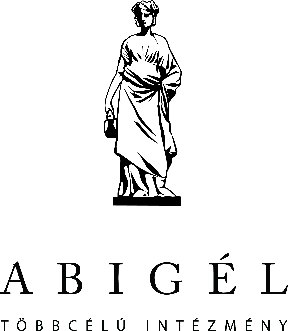 NYÍREGYHÁZAOM: 102 703FELVÉTELI TÁJÉKOZTATÓ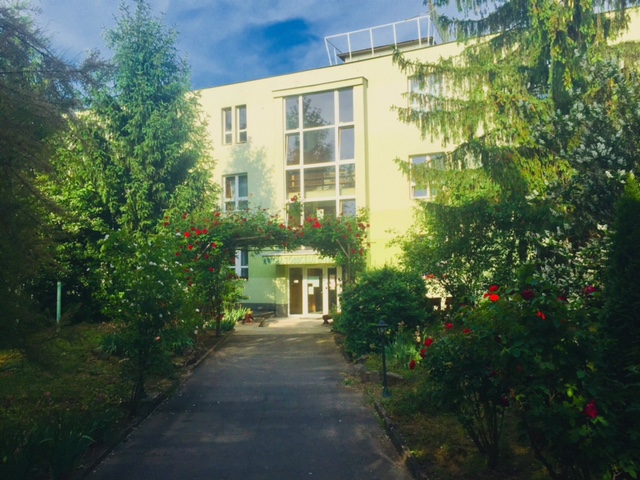 2019-2020A BIZTOS TOVÁBBTANULÁS!www.abigelsuli.huIntézményünkről „A gyerekek csakugyan olyanok, akikre nyugodt szívvel rá lehet hagyni ezt a szép világot.”		Szabó MagdaIskolánk 2000-ben kezdte meg működését, majd 2009-ben átköltözött a mai megújult épületébe a Tünde utca 10/A szám alá. Igényes, otthonos környezetbe várjuk a hozzánk érkező diákokat. Az iskola a vidékről érkező tanulók számára kollégiumi ellátást biztosít, amely egy épületben van az oktatás helyszínével, mely mindamellett, hogy biztosítja az ideális tanulási feltételeket, rendkívül kényelmes a diákok számára. Pedagógusaink elhivatott, gondoskodó munkája, a pezsgő közösségi élet mind segítenek tanulóinknak abban, hogy családias légkörben tölthessék diákéveiket. Tanulóink szeretnek „Abigéles” diákok lenni. Változatos képzési kínálatunknak köszönhetően minden tanuló megtalálhatja magának azt a képzési formát, amely képességeihez és igényeihez a legjobban illeszkedik. 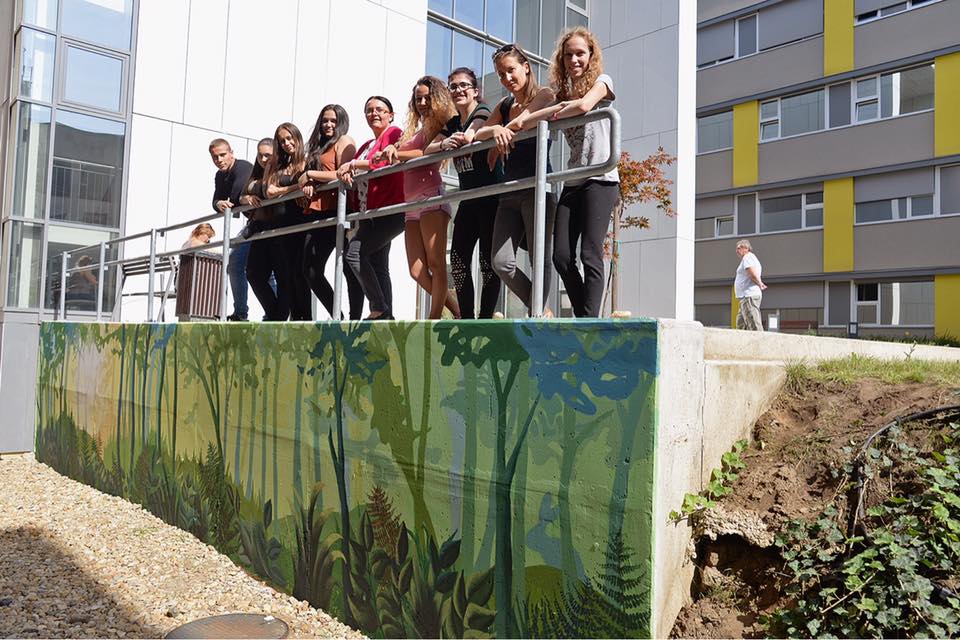 Elérhetőségünk	Kérdéseikkel személyesen fordulhatnak hozzánk aTanulmányi Osztályon (4405 Nyíregyháza, Tünde utca 10/A),írásban az abigel.iskola@gmail.com e-mail címen, vagy érdeklődhetnek a	Telefon /Fax: 06 42/ 594-656, 06 20/ 316-4344-estelefonszámokon.Keressenek minket a Facebookon is az Abigél Suli oldalán!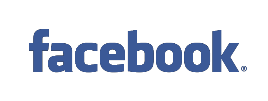 Bővebb információkért keresd fel az Abigél Középiskola weboldalát a www.abigelsuli.hu/nyiregyhaza/ címen. Intézményünk nyílt napjaiSzeretettel várjuk az érdeklődő diákokat és szüleiket programokban gazdag nyílt tanítási napjainkra. Az oktatásról nyújtott teljes körű tájékoztatást követően a tanulóknak bemutatóóra keretében lehetősége nyílik belekóstolni a lövészet és az önvédelem izgalmas világába. Mindemellett táncos előadásokkal és képzőművészeti kiállítással készülünk a továbbtanulni készülő tanulók számára.Gyere el, és ismerkedj meg iskolánkkal, próbáld ki a lövészetet nyílt napjainkon, az alábbi időpontokban: Október 9. (kedd) 10: 00 óraOktóber 25. (csütörtök) 9:00 óraNovember 6. (kedd) 10: 00 óraDecember 4. (kedd) 10:00 óra2019. január 15. (kedd) 10: 00 óraOktóber 25-én folytatódik az ABIGÉL KUPA rendészeti-és honvédelmi verseny!Ha felkeltettük érdeklődésedet, várunk szüleiddel együtt pályaválasztási szülői értekezletünkre az alábbi időpontokban: Október 9-én (kedden) 16:30 óraNovember 6-án  (kedden) 16: 30 óraFelvételi követelmények Központi felvételi írásbeli vizsgát nem kérünk, a felvételi pontszámokat az általános iskolai bizonyítvány figyelembe vételével számítjuk. A hozott pontok számítása az alábbiak szerint történik: - a 7. évfolyam év végi és a 8. évfolyam félévi tanulmányi eredménye                - magyar nyelv max.10 pont                 - magyar irodalom max.10 pont                - matematika max.10 pont                - idegen nyelv max.10 pont                - történelem tantárgyakból max.10 pont.Az ez alapján elérhető maximális pontszám: 50 pontA többi tanulóval együtt nevelhető, oktatható sajátos nevelési igényű tanulók (a fejlődés egyéb pszichés zavarai) a jelentkezési lapjukhoz csatolják a szakértői bizottság által kiállított szakértői véleményt. A kötelezően választható tantárgyak közül a matematika kiváltható a földrajz tantárggyal, az idegen nyelv kiváltható a biológia tantárggyal. Ha a tanuló a magyar helyesírás alól felmentett, a magyar irodalom érdemjegyet kétszer számoljuk. Beilleszkedési, tanulási, magatartási nehézséggel küzdő gyermek, tanulót is fogadunk, mentesítés és felmentés azonban nem illeti meg őket. A következő tanulmányi területeken egészségügyi alkalmassági követelményeknek való megfelelés szükséges:0002: gimnázium belügyi rendészet fakultációval0003: gimnázium honvédelmi-katonai alapismeretek fakultációval0004: gimnázium képzőművészeti fakultációval 0005: gimnázium táncművészeti fakultációval 0008: gimnázium sport fakultációval Jelentkezni az általános iskolában található egységes jelentkezési lapon lehet, melynek beérkezési határideje: 2019. február 18.A felvételi tájékoztatóban meghirdetett képzéseink ingyenesek, tandíjat NEM kell fizetni.Jelentkezési lapok kitöltéseAz Abigél Többcélú Intézmény OM azonosítója: 102703A jelentkezési lapon fel kell tüntetni a választott képzés belső kódját, ami a felvételi tájékoztatóban megtalálható.Felhívjuk a figyelmüket, hogy a jelentkezési lapon a megfelelő sorrendben az összes tagozatot jelöljék meg a gimnáziumi kínálatunkból, mert gyermeküket – ha megfelel a felvételi követelményeknek – ennek elmulasztása miatt nem tudjuk más tagozatra irányítani. A jelentkezési lap kitöltésével kapcsolatban segítséget nyújtunk: 06 20/316-4344-es telefonszámon.JELÖLD AZ ABIGÉLT ELSŐ HELYEN!Gimnáziumi KépzéseinkA gimnáziumi képzés tanulmányi ideje 4 év. Alkalmazott tanterv: gimnáziumi kerettanterv (általános gimnázium)gimnáziumi kerettantervre épülő helyi tanterv választott specializációval (fakultációs gimnázium) Választható idegen nyelv: angol vagy németA választott szakon a speciális tantárgyak tanulása a képzés teljes időtartama alatt kötelező, és csak a választható órakeret egy részének felhasználásával teljesíthetőek az emelt szintű követelmények.A tantárgyak egy részét csoportbontásban oktatjuk, amely elősegíti a differenciált foglalkozást. A tanulók tehetséggondozó foglalkozásokon, valamint korrepetáláson vehetnek részt.Tanulóink az utolsó két évfolyamon valamennyi érettségi vizsgatárgyból heti két órás érettségi előkészítő foglalkozáson vehetnek részt. 4 ÉVFOLYAMOS GIMNÁZIUM – ÁLTALÁNOS TANTERVTanulmányi terület belső kódja: 0001Az általános gimnáziumi képzésben részt vevő tanulók a négy év során az általános műveltség megszerzésével, illetve az utolsó két évfolyamon az általuk választott tárgyak emelt szinten való tanulásával bármely felsőoktatási intézményben sikeresen folytathatják tovább tanulmányaikat.Tanulóink olyan egyedülálló, általános műveltséget megalapozó komplex fakultációt választhatnak (idegen nyelv, magyar nyelv és irodalom, matematika, informatika, pszichológia, pályaorientáció, természettudományok, médiaismeretek és művészeti ismeretek), amely fejlesztő képzési tartalmakkal kialakítja a tanulókban az élethosszig tartó tanulás igényét és az erre való készséget, képességet.4 ÉVFOLYAMOS GIMNÁZIUM - BELÜGYI RENDÉSZET FAKULTÁCIÓVALTanulmányi terület belső kódja: 0002A képzés keretein belül a tanulók megismerkedhetnek a rendvédelmi, a katasztrófa – tűz és polgári teendők fogalmával. A fakultáció további előnye, hogy diákjaink ingyenesen jutnak hozzá a KRESZ elméleti képzéshez, így segédmotor kerékpár, motorkerékpár, valamint gépjárművezetői engedély megszerzéséért nem kell külön tanfolyamért fizetniük. Az önvédelmi ismeretek tantárgy keretein belül a tanulók elsajátítják mindazon technikák és módszerek összességét, melyeket nemcsak a szakmai továbbtanulás során, hanem a hétköznapi életben is alkalmazhatnak önmaguk és mások védelmére váratlan helyzetekben.  A tanulók a lövészet tantárgy keretein belül elsajátíthatják a fegyverismereti vizsgához szükséges elméleti és gyakorlati ismereteket egyaránt. A képzés érettségi vizsgával zárul, a kötelező tárgyak mellett választható tárgyként közép- és emelt szinten is lehet vizsgázni belügyi rendészeti ismeretekből.A tanulmányi területen egészségügyi alkalmassági követelményeknek való megfelelés szükséges. 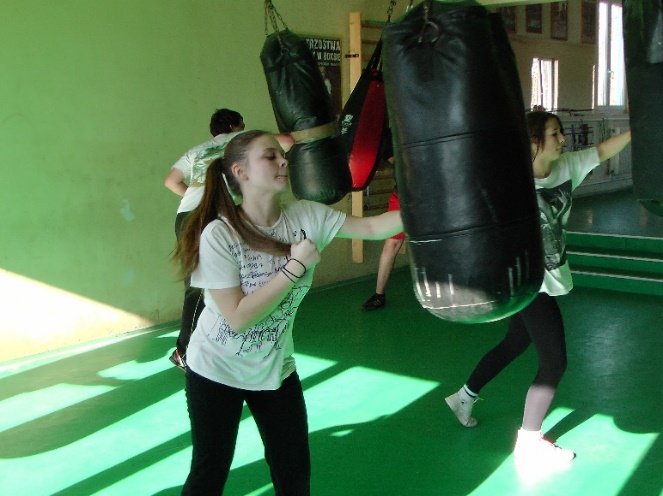 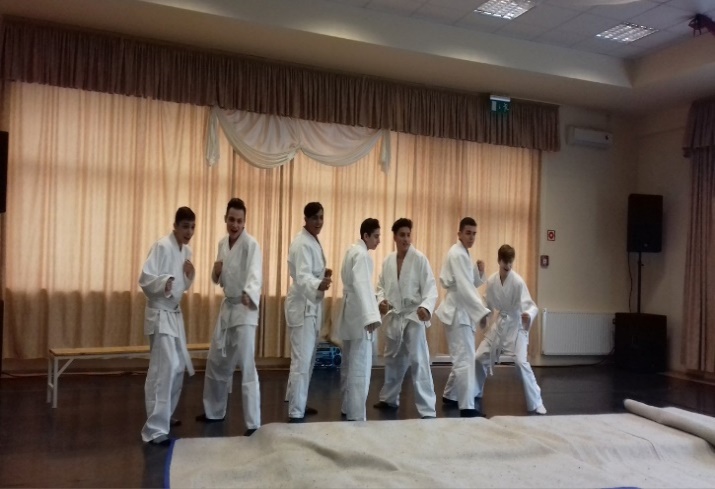 4 ÉVFOLYAMOS GIMNÁZIUM - HONVÉDELMI – KATONAI ALAPISMERETEK FAKULTÁCIÓVALTanulmányi terület belső kódja: 0003A képzés keretein belül a tanulók megismerkedhetnek a honvédelem alapfogalmaival, az állampolgárok honvédelemmel kapcsolatos kötelezettségeivel. A diákokat a katonai alapismeretek tantárgy keretein belül felkészítjük a közép-, illetve az emelt szintű érettségi vizsgára, amely a szakirányú továbbtanulást segíti elő.  A tanulók fegyveres oktatása a lövészet tantárgy keretein belül Európa-bajnok és válogatott szakképzett oktatók vezetésével (légfegyveres-lézerfegyveres lövészet, íjászat) történik.  A fakultáció további előnye, hogy diákjaink ingyenesen jutnak hozzá a KRESZ elméleti képzéshez, így segédmotor kerékpár, motorkerékpár, valamint gépjárművezetői engedély megszerzéséért nem kell külön tanfolyamért fizetniük.A tanulmányi területen egészségügyi alkalmassági követelményeknek való megfelelés szükséges.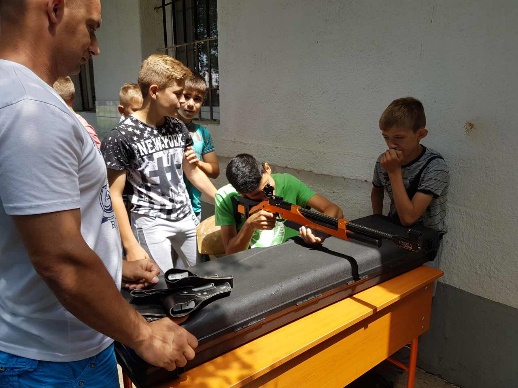 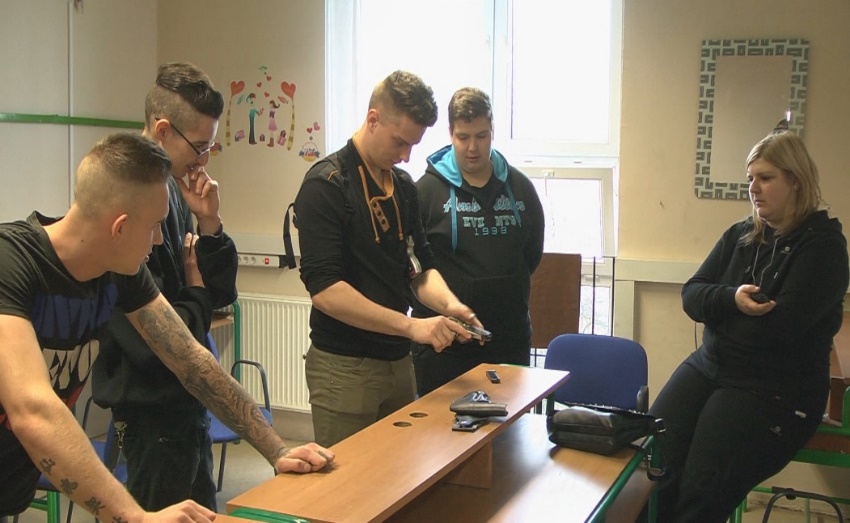 4 ÉVFOLYAMOS GIMNÁZIUM - KÉPZŐMŰVÉSZETI FAKULTÁCIÓVALTanulmányi terület belső kódja: 0004A diákok a 4 évfolyamos gimnáziumnak megfelelő általános óraszám mellett művészettörténet tantárgyat, valamint emelt óraszámban vizuális kultúra tantárgyat tanulnak. A képzés folyamán a tanulók elegendő jártasságot szerezhetnek a képző- és iparművészeti szakok elsajátításához. A képzés keretein belül lehetőséget biztosítunk olyan népszerű és modern művészeti területek megismerésére, kipróbálására és elsajátítására, mint a street art kategóriába tartozó esztétikus graffiti, és a magas fokú esztétikai és grafikai ismereteket igénylő tetoválás. Képzésünket ajánljuk az egyetemek, főiskolák képzős- és iparművészeti szakjaira készülő tanulóknak.A tanulmányi területen egészségügyi alkalmassági követelményeknek való megfelelés szükséges.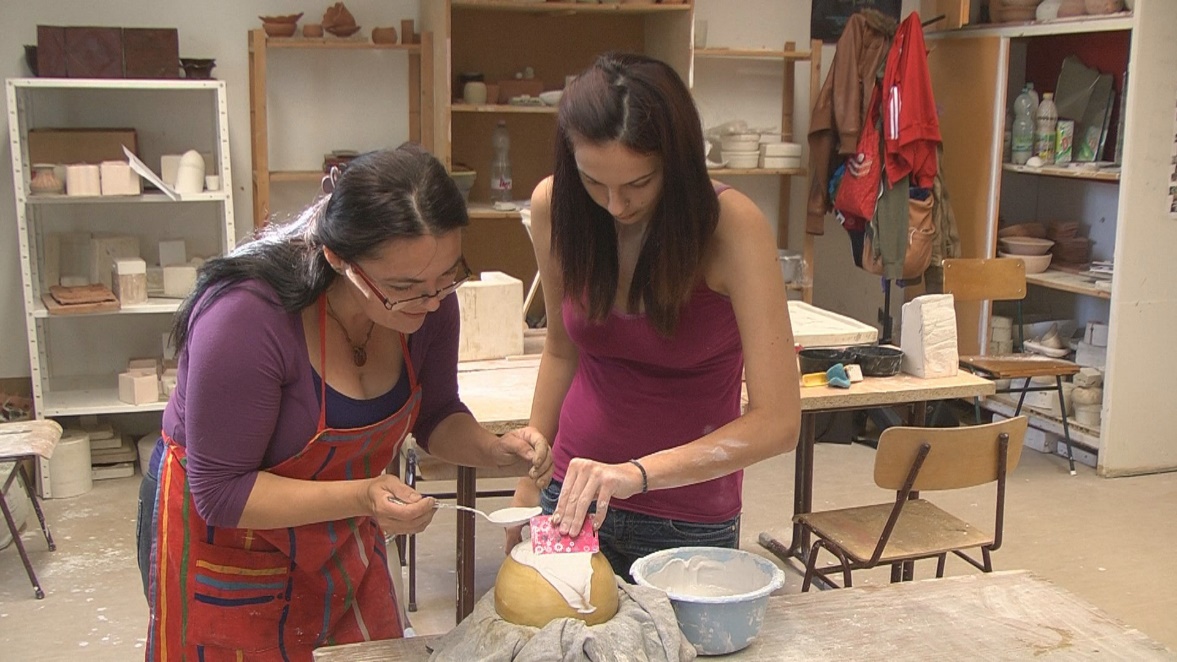 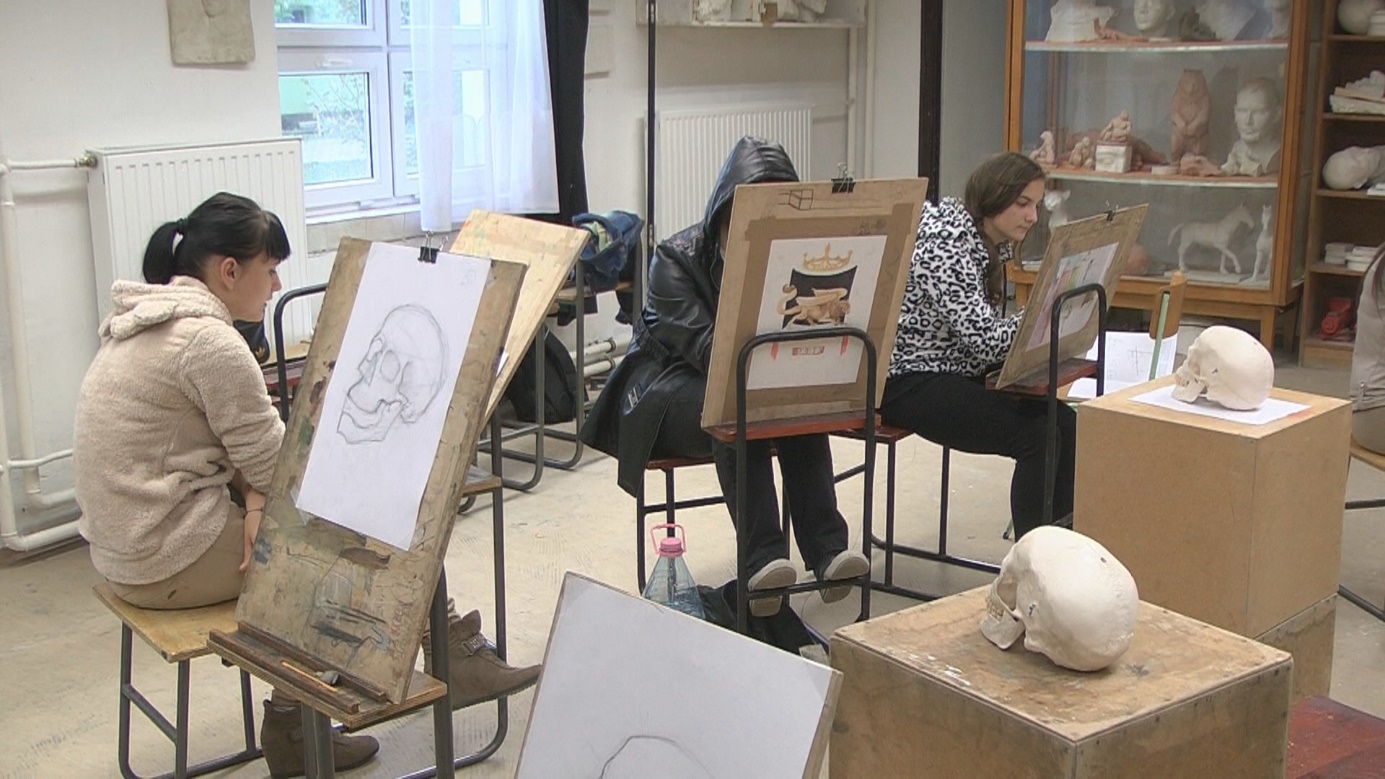 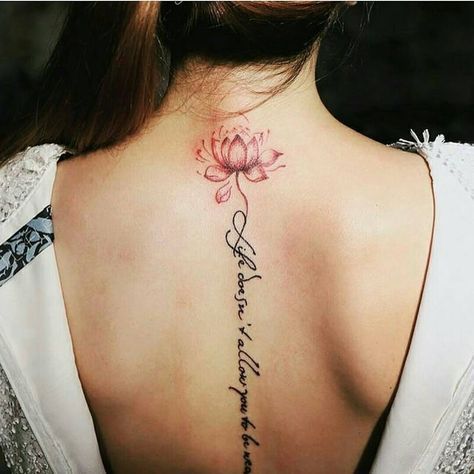 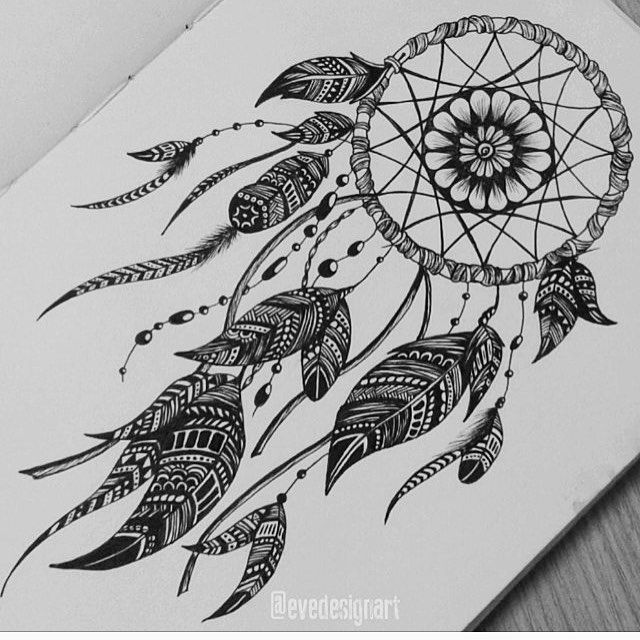 4 ÉVFOLYAMOS GIMNÁZIUM - TÁNCMŰVÉSZETI FAKULTÁCIÓVALTanulmányi terület belső kódja: 0005A diákok a 4 évfolyamos gimnáziumnak megfelelő általános óraszám mellett emelt óraszámban tanulnak dráma és tánc tantárgyakat. A képzés folyamán a tanulók elegendő tudást szerezhetnek a táncművészeti szakok elsajátításához. Megismerkednek a néptánc, a modern- és társastánc, a klasszikus balett alapjaival. Lehetőséget biztosítunk tanulóinknak, hogy megismerkedjenek a street dance, musical és a színház varázslatos világával. Olyan előadóművészeti ismereteket és gyakorlatot szereznek, amelyekkel felkészülnek az egyetemek, főiskolák táncművészeti szakjainak felvételi vizsgáira.Tanulóink minden évben felléphetnek a debreceni Csokonai Színház hagyományos tanévzáró gálaműsorán, tudásukat pedig próbára tehetik a minden évben megrendezésre kerülő Abigél Országos Minősítő Táncfesztiválon. A tanulmányi területen egészségügyi alkalmassági követelményeknek való megfelelés szükséges.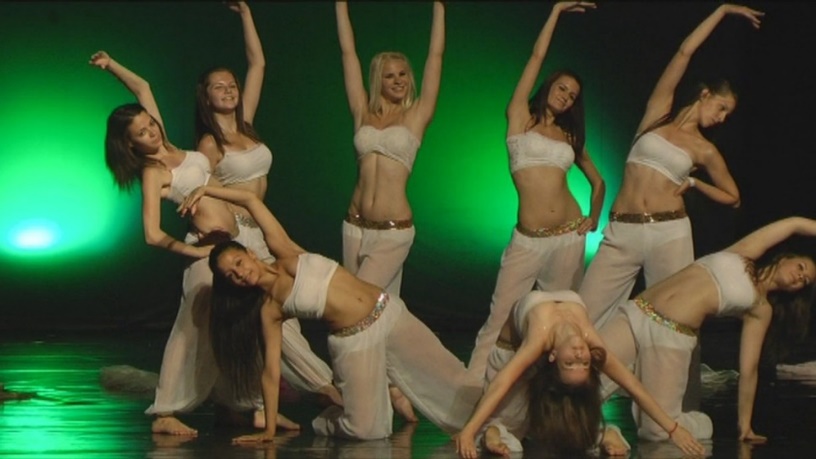 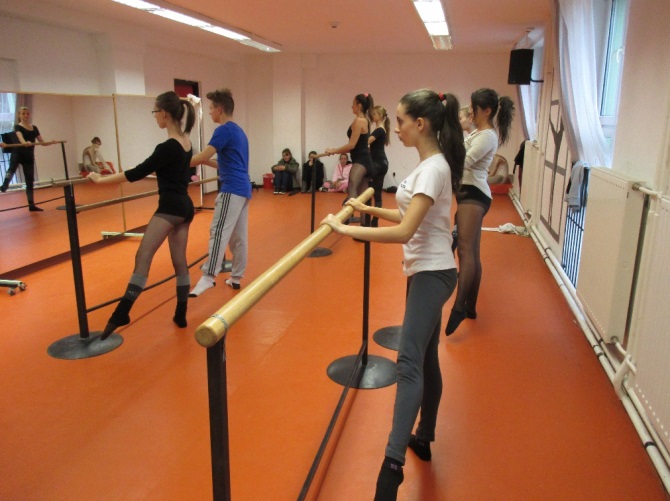 4 ÉVFOLYAMOS GIMNÁZIUM - HUMÁN FAKULTÁCIÓVALTanulmányi terület belső kódja: 0006Diákjaink az általános tantervű gimnáziumi képzés keretén belül az általános óraszám mellett emelt óraszámban tanulják a magyar nyelv és irodalom, valamint a történelem tárgyakat, mely nemcsak az emelt szintű érettségi eredményes letételéhez segíti őket, hanem sikeres továbbtanulási lehetőséget biztosít a felsőoktatási intézmények bölcsészettudományi, illetve jogtudományi karának különböző képzéseire.4 ÉVFOLYAMOS GIMNÁZIUM - IDEGEN NYELVI FAKULTÁCIÓVALTanulmányi terület belső kódja: 0007Napjainkban a nyelvtanulás iránt megnőtt igény és érdeklődés különösen megkívánja az idegen nyelvek tanítását, különösképpen az angol vagy német nyelvek ismeretét. A diákok a 4 évfolyamos gimnáziumnak megfelelő általános óraszám mellett emelt óraszámban tanult idegen nyelvek elsajátításával nemcsak középfokú nyelvvizsga bizonyítványt szerezhetnek, melyek többletpontot jelentenek a felsőoktatásba történő jelentkezéskor, hanem akár bölcsészettudományi karokon is folytathatják tanulmányaikat. 4 ÉVFOLYAMOS GIMNÁZIUM - SPORT FAKULTÁCIÓVALTanulmányi terület belső kódja: 0008A diákok a 4 évfolyamos gimnáziumnak megfelelő általános óraszám mellett emelt óraszámban vesznek részt testnevelés órákon, illetve igény szerint sportfoglalkozásokon. Profi élsportoló testnevelő tanárok biztosítják a diákok számára képességeik maximális kibontakoztatását. Intézményünk sportegyesületekkel együttműködésben áll, ezért olyan diákok jelentkezését is várjuk, akik egyesületi szinten is sportolnak. A gimnáziumi képzés tökéletes lehetőséget biztosít arra is, hogy testnevelés tantárgyból érettségi vizsgát tegyenek. Mind a középfokú, mind az emelt szintű testnevelés érettségi vizsgára tartunk felkészítőt. Jelenleg is több élsportoló diák tanul az iskolában, akik közül többen testnevelés szakon tanulnak tovább.A tanulmányi területen egészségügyi alkalmassági követelményeknek való megfelelés szükséges.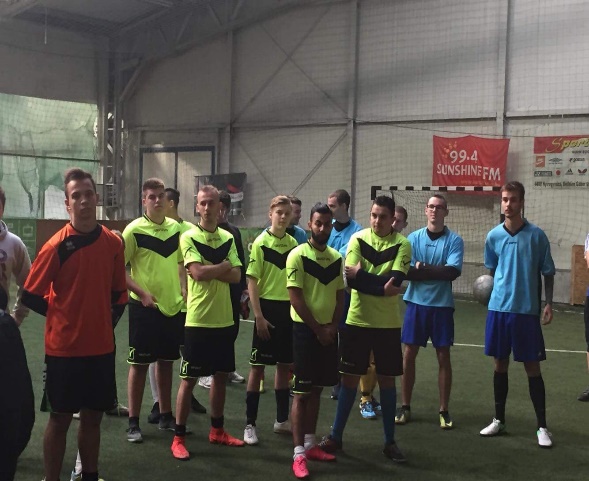 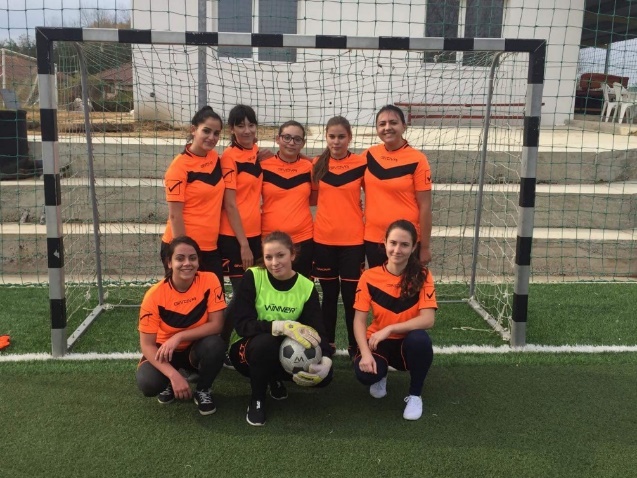 4 ÉVFOLYAMOS GIMNÁZIUM - INFORMATIKA FAKULTÁCIÓVALTanulmányi terület belső kódja: 0009A diákok a 4 évfolyamos gimnáziumnak megfelelő általános óraszám mellett emelt óraszámban tanulnak informatikát. A képzés folyamán a tanulók elengedő tudást szerezhetnek az ECDL vizsga letételéhez. A negyedik év végére az emelt szintű érettségi vizsga követelményeivel megegyező ismereteket szereznek a tanulók. Ajánljuk az egyetemek, főiskolák informatika, programozás szakjaira készülő tanulóknak.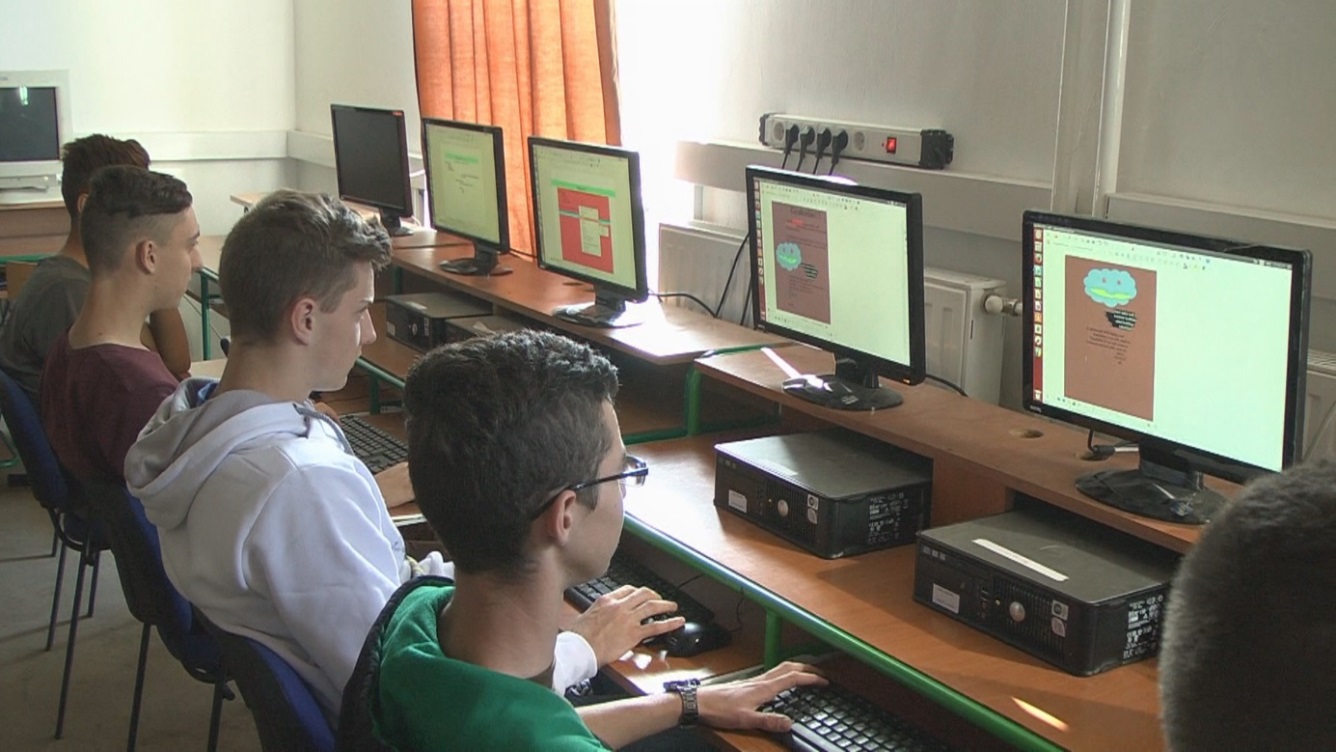 4 ÉVFOLYAMOS GIMNÁZIUM - PSZICHOLÓGIA FAKULTÁCIÓVALTanulmányi terület belső kódja: 0010A diákok a 4 évfolyamos gimnáziumnak megfelelő általános óraszám mellett emelt óraszámban tanulnak pszichológia tantárgyat. A képzés felkészíti a tanulókat a pszichológia középszintű érettségi vizsga követelményeire. A tanulók megismerkednek a pszichológia alapfogalmaival, a szociálpszichológia, személyiséglélektan, alkalmazott pszichológia alapismereteivel. A képzés a személyiségfejlődés, önismeret, szociális érzékenység, kommunikáció témaköreire helyezi a hangsúlyt, mely nemcsak a továbbtanulásra, és a pszichológiai alkalmassági tesztek sikeres kitöltésére készíti fel tanulóinkat, hanem útmutatásként szolgál a mindennapi élethelyzetekben is. 4 ÉVFOLYAMOS GIMNÁZIUM - MOZGÓKÉPKULTÚRA ÉS MÉDIAISMERET FAKULTÁCIÓVALTanulmányi terület belső kódja: 0011A diákok a 4 évfolyamos gimnáziumnak megfelelő általános óraszám mellett emelt óraszámban tanulnak mozgóképkultúra és médiaismeret tantárgyat. A képzés felkészíti a tanulókat a mozgóképkultúra és médiaismeret középszintű érettségi vizsga követelményeire. A mozgóképkultúra és médiaismeret elsősorban a médiaszövegek szövegértési képességének fejlesztését és az audiovizuális média társadalmi szerepének, működési módjának tisztázását szolgálja, hiszen a média rendkívüli hatással van korunk emberének tájékozottságára, személyiségére. Ajánljuk a média világa iránt érdeklődő tanulóknak, a kommunikáció és médiatudomány szakokra továbbtanulni készülő diákoknak.4 ÉVFOLYAMOS GIMNÁZIUM - DRÁMA FAKULTÁCIÓVALT a n u l m á n y i  t e r ü l e t  b e l s ő  k ó d j a : 0012A diákok a 4 évfolyamos gimnáziumnak megfelelő általános óraszám mellett emelt óraszámban tanulnak magyar nyelv és irodalom, dráma és tánc tantárgyakat. A tanulók megismerkedhetnek a színészmesterség alapjaival, beszédtechnikát tanulhatnak. Olyan képzést kapnak tanulóink, amely a továbbtanulás széles palettáját teszi lehetővé (tanító szak, tanári szakok, drámapedagógus, óvodapedagógus, logopédus, színművészeti szakmák, kommunikáció szakok). Célunk nemcsak tanulóink sikeres érettségi vizsgára történő eljuttatása, hanem olyan személyiségfejlesztő képzés biztosítása, amelyben tanulóink kiváló érzelmi intelligenciával, kommunikációs készséggel rendelkeznek. KollégiumKollégiumunk Nyíregyházán a Tünde utca 10/A alatt, az iskolával közös épületben helyezkedik el.A kollégium 100 fő elhelyezésére alkalmas, a lányok és fiúk szobái külön szinteken, az első és második emeleten kerültek elhelyezésre. Minden szoba saját zuhanyzóval és WC-vel rendelkezik. A tanulást közös tanulószobában, tanári felügyelet mellett oldjuk meg. A számítógépteremben a mai követelményeknek megfelelő számítógépek szolgálják az iskolai feladatok elkészítését. A megbízható, jó tanulmányi átlaggal rendelkező gyerekek a saját szobájukban is tanulhatnak.Szabadidejükben a diákok számítógépezhetnek, televíziót nézhetnek, filmezhetnek, társasjátékozhatnak, biliárdozhatnak, használhatják az iskolai sportpályát és edzőtermet. A kollégium nevelőtanárai és diákönkormányzata számos kulturális és sportvetélkedőt szerveznek. Minden kollégiumi szoba rendelkezik internetelérhetőséggel, amely elengedhetetlen része a tanulók mindennapjainak.Kiemelt célunk, hogy segítsük a hozzánk beiratkozó diákokat a hátrányok leküzdésében, utat mutassunk a minőségi tudáshoz, a mindenkiben meghúzódó érték felkutatásában rejlő lehetőségekhez, az értelmes és igényes szabadidő eltöltéséhez, az egészséges életvitel megszervezésének lehetőségeihez.A tanulás tanításával, a korrepetálási igények minél szélesebb körű biztosításával, a mindennapi felkészülés fokozott ellenőrzésével érjük el, hogy a tanulmányi mutatók növekedése nemcsak egyéni, hanem kollégiumi szinten is megvalósuljon.Érzelmi védettség és odafigyelő pedagógiai környezet biztosításával hozzájárulunk kollégistáink személyiségének pozitív irányú változásához, a kiegyensúlyozott és egészséges fejlődésükhöz. Az erkölcsös és toleráns, társaik és közvetlen környezetük iránt felelős és tudatos magatartás formálását helyezzük előtérbe. Fontos, hogy valamennyi kollégista érezze, hogy minden kollégiumi nevelőtanár nyitott személyük iránt, és személyes problémáik megoldásában segítséget várhatnak tőlük. Az Abigél Többcélú Intézmény diákjai a felvételi sorrendben előnyt élveznek, diákjaink kollégiumi felvétele az iskolai beiratkozással egy időben történik.Iskolánk tanulói számára a kollégiumi elhelyezés térítésmentes. A kollégiumban a napi háromszori étkezésért kell térítési díjat fizetni, amely a hátrányos helyzetű tanulók számára kedvezményes. Kollégiumunk tagja lehet bármely nyíregyházi középfokú iskola nappali munkarendű képzésén tanuló diák. Szakképző iskolások csak az első szakképzettség megszerzéséig kaphatnak térítésmentesen kollégiumi elhelyezést. 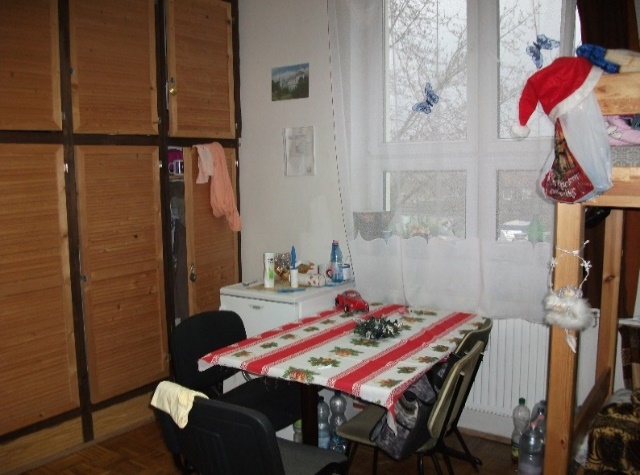 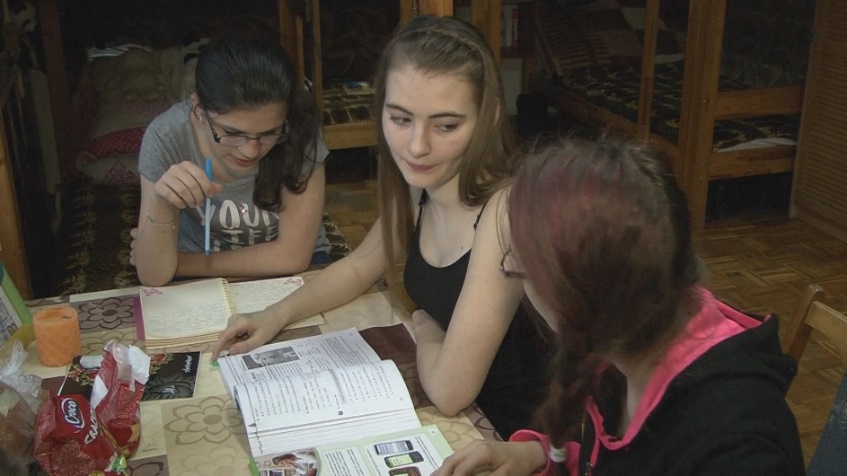 Alapfokú művészetoktatás Az alapfokú művészetoktatási képzés a jogszabályban meghatározott kereteken belültáncművészeti (társastánc, néptánc, modern-kortárstánc, balett),képző- és iparművészeti (grafika, festészet, szobrászat és kerámia, fotó és film),színművészeti területeken kívánja biztosítani a tanulók számára az alkotó és önkifejező képességeik kibontakoztatását, tehetségük gondozását, készségeik, képességeik fejlesztését.Művészetoktatási tevékenységünk célja mindazoknak a művészeti, intellektuális és emberi– erkölcsi értékeknek a kialakítása tanítványainkban, amelyek birtokában úgy tudják egyéni boldogságukat, boldogulásukat megteremteni, hogy az egyben a szűkebb és tágabb közösségük javát is szolgálja.A művészeti neveléssel az iskola megalapozza a tanulók esztétikai szemléletét, illetve gazdagítja esztétikai értékeit. Az esztétikai nevelés végső célja, hogy az itt tanuló gyerekek élményeiket kreatív cselekvésben fejezzék ki: az iskolában tanult értékeket, érzelmeket ki tudják fejezni a tánccal, tudjanak rajzzal és festéssel, mintázással értéket teremteni, kifejezően előadni a tanult báb- és drámajátékokat.A felvétel feltételeiA tanuló jelentkezéséhez, beíratásához a szülők szándéknyilatkozata szükséges (jelentkezési lap kitöltése). Az iskolakezdéshez szükséges minimális életkor: 6 év.A felsőbb évfolyamokba jelentkező gyerekek felvételéről a tanév kezdetekor szintfelmérés alapján döntünk.Válassz minket!sokszínű iskolai élet, pezsgő programok jó osztályközösségek, képzett tanárokcsaládias, jó hangulatú légkörtérítésmentes kollégiumi ellátásnyári táborokversenyzési lehetőségek – országos és nemzetközi tánc, képző- és lövészeti versenyekkedvezményes jogosítványszerzési lehetőségiskolai közösségi szolgálat teljes körű megszervezéseAbigél Általános Iskola,Alapfokú Művészeti Iskola, Szakközépiskola, Szakgimnázium, Gimnázium és Kollégiumwww.abigelsuli.huSzékhely: 4405 Nyíregyháza, Tünde utca 10/A Telefon /Fax: 06 42/ 594-656, Telefon: 06 20/ 316-4344 abigel.iskola@gmail.com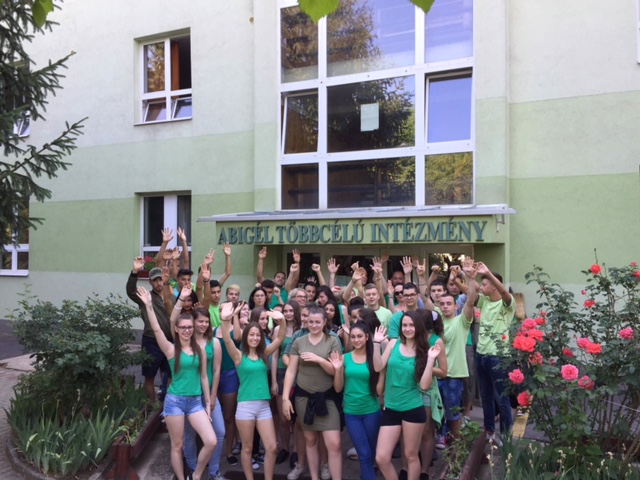 Gyakorlati képzőhelyGyakorlati képzőhelyet keresel?Gyere a SALK Kft.-be!Ha nálunk töltöd a gyakorlati idődet, garantáltan jól sikerült szakmai vizsgával zárod tanulmányaidat!A SALK Kft. gyakorlati helyet biztosít szakács és pincér tanulók részére, Nyíregyházán, a Tünde utca 10/A szám alatt található Jalla étteremben. Miért érdemes hozzánk jönni?Több évtizedes tapasztalattal rendelkező gyakorlati oktatóval, magas színvonalú gyakorlati oktatással, kiválóan felszerelt tankonyhával, családias légkörben várjuk a pincér és szakács szakon tanuló diákokat Nyíregyháza bármelyik szakképző iskolájából. Tanulóinknak lehetősége nyílik az étteremben és a külső helyszíneken szervezett rendezvényeken (esküvők, szalagavatók, születésnapok, bálok), műsorokon, konferenciákon részt venni. Frissen végzett szakácsként, vagy pincérként akár munkalehetőséget is biztosítunk a továbbiakban! Az adminisztrációt mi intézzük, a Te dolgod csak jelentkezni!Érdeklődni: 06 20/316-4344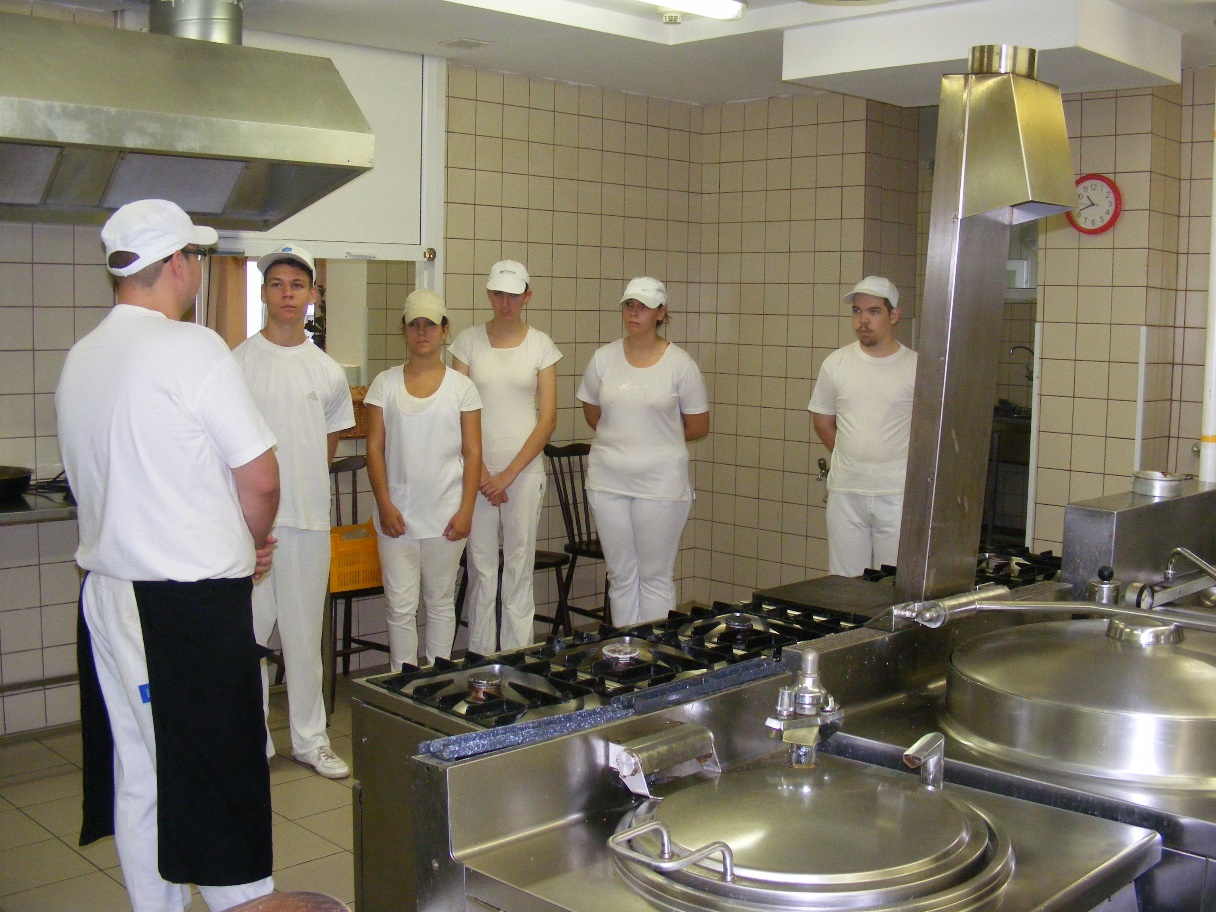 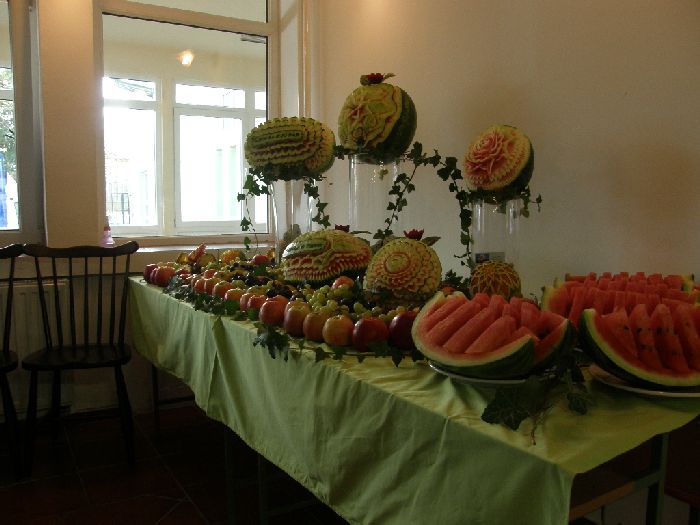 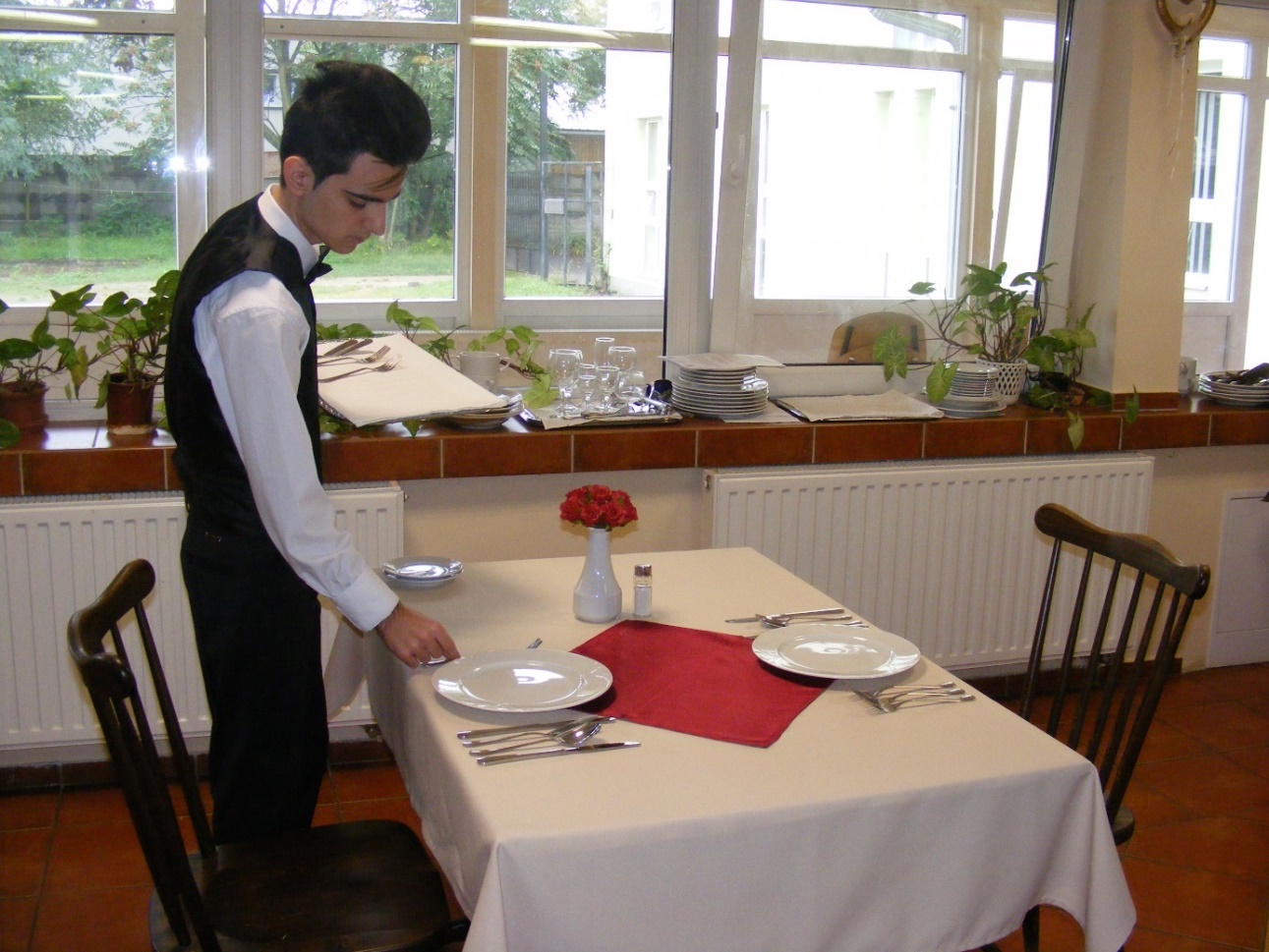 TelephelyeinkVárunk Intézményünk többi telephelyén is Hajdú-Bihar, Borsod-Abaúj Zemplén és Nógrád megyékben!4029 Debrecen, Víztorony utca 9-11. Telefon/Fax: 06 52/ 411-267, Telefon: 06 20/ 567-4091, abigeltodebrecen@gmail.com
3800 Szikszó, Szent Anna utca 33. Telefon: 06 20/ 516-8063  abigelszikszo@gmail.com3752 Szendrő, Fő út 34. Telefon: 06 48/ 800-881, Telefon: 06 20/ 3753147abigeltci@gmail.com3600 Ózd, Bolyki főút 13.Telefon: 06 20/276-0620abigelozd@gmail.com
3100 Salgótarján, Acélgyár u. 24.Telefon: 06 70 383 4347abigelsalgotarjan@gmail.com OM szám: 102703Adószám: 18805312-1-15Abigél Országos Minősítő Táncfesztivál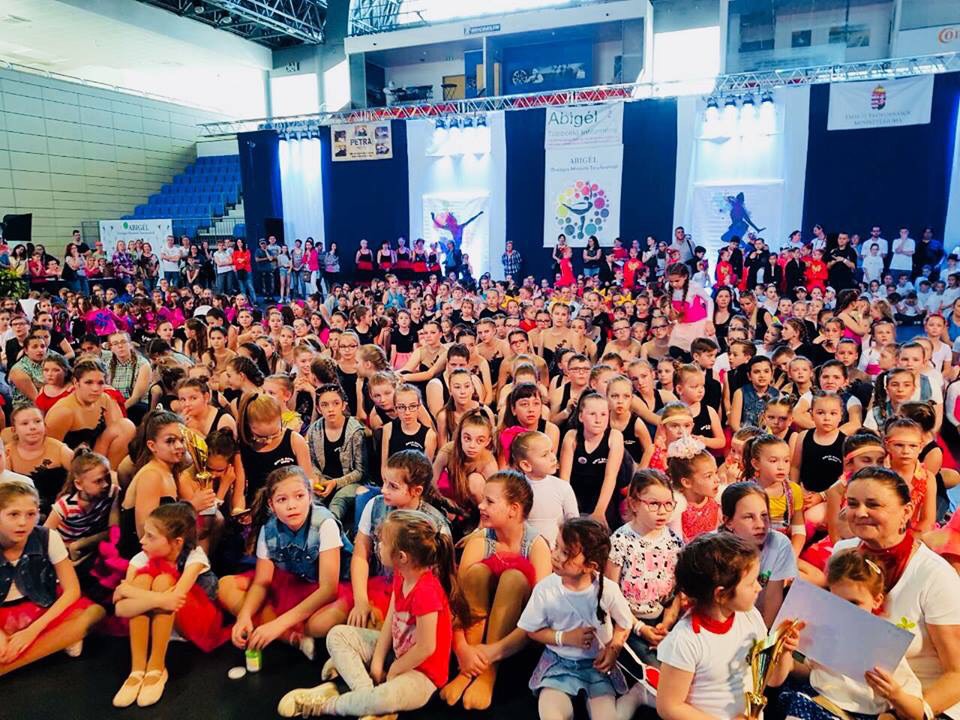 Az Abigél Többcélú Intézmény és a Pro Homo Egyesület közös szervezésében 2013-ban indult, országos, mára már nemzetközivé vált minősítő táncverseny hagyományőrző céllal az idei évben is megrendezésre kerül. Mivel várunk?Egyedi versenyrendszer (besorolás 4 kategóriában)Országosan elismert zsűritagokÉrtékes nyereményekNévre szóló emléklapok, oklevelek, serlegekÉlményekben gazdag, színes programokFantasztikus hangulat Várunk Téged is szeretettel, Újfehértón, a Városi Sportcsarnokban, 2018. december 8-án.Ne habozz, jelentkezz! További versenyinformációk: http://abigeltancfesztival.hu/ABIGÉL ÁLTALÁNOS ISKOLA, ALAPFOKÚ MŰVÉSZETI ISKOLA, SZAKKÖZÉPISKOLA, SZAKGIMNÁZIUM, GIMNÁZIUM és KOLLÉGIUMDEBRECENOM: 102 703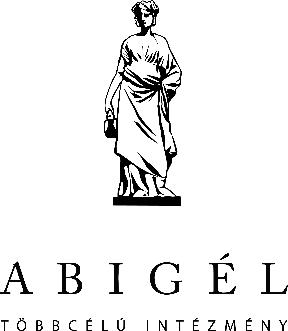 FELVÉTELI TÁJÉKOZTATÓ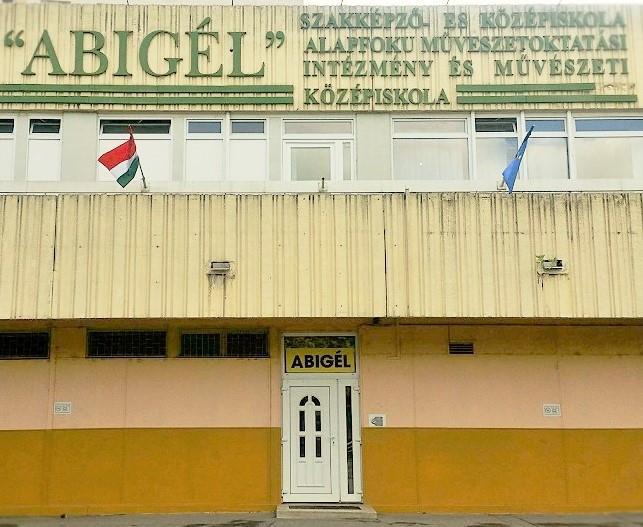 2019-2020SIKERES ÉRETTSÉGI CSALÁDIAS LÉGKÖRBEN!www.abigelsuli.huINTÉZMÉNYÜNKRŐL„A gyerekek csakugyan olyanok, akikre nyugodt szívvel rá lehet hagyni ezt a szép világot.”Szabó MagdaIskolánk működését 2005-ben a Víztorony utca 9-11. szám alatt kezdte meg egy igényesen felújított, korszerűsített épületben. A folyamatos növekedést kielégítve 2012 őszétől újabb szárnnyal és tornateremmel bővültünk. Nappali tagozatos diákjainknak a képzések széles skáláját biztosítjuk. Családias légkörben zajlik az oktató-nevelő munka, ezzel is harmonikus légkört teremtve az iskolai élethez. Tanulóink értelmi, illetve érzelmi fejlődésére is nagy hangsúlyt helyezünk, hogy támogató és elfogadó, de ezzel együtt irányt mutató oktatásban töltsék a középiskolai éveiket. Pedagógusaink elhivatott, gondoskodó munkája, a pezsgő közösségi élet mind segítenek tanulóinknak abban, hogy családias légkörben tölthessék diákéveiket. Tanulóink szeretnek „Abigéles” diákok lenni. Változatos képzési kínálatunknak köszönhetően minden tanuló megtalálhatja magának azt a képzési formát, amely képességeihez és igényeihez a legjobban illeszkedik.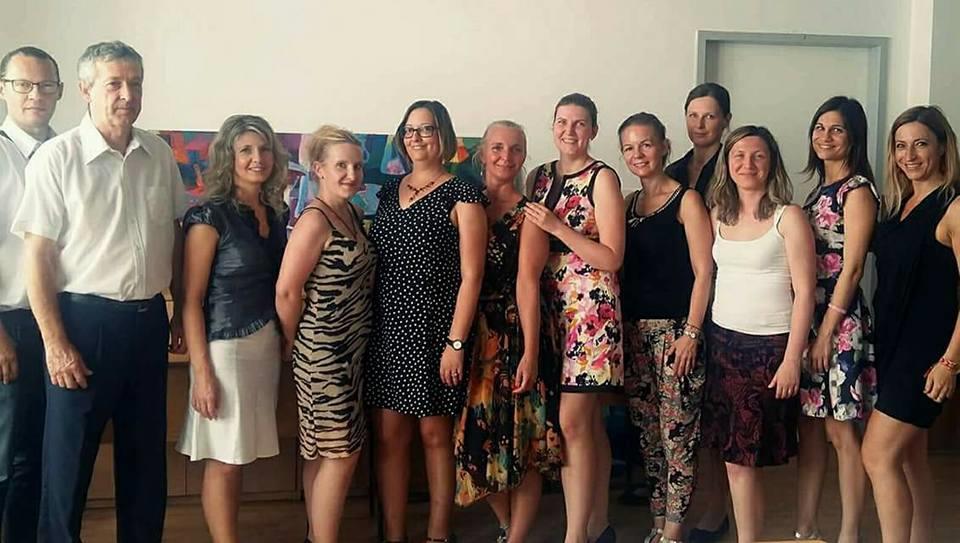 ELÉRHETŐSÉGÜNKKérdéseikkel személyesen fordulhatnak hozzánk a Tanulmányi Osztályon (4029 Debrecen, Víztorony utca 9-11.), írásban az abigeltodebrecen@gmail.com e-mail címen vagy érdeklődhetnek aTelefon: 06 52/ 411-267, 06 20/ 567-4091-es-telefonszámokon.Keressetek minket a Facebookon is az Abigél Művészeti Középiskola Debrecen oldalán!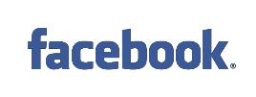 Bővebb információkért keresd fel az Abigél weboldalát a www.abigelsuli.hu/debrecen/ címen! III. INTÉZMÉNYÜNK NYÍLT NAPJAISzeretettel meghívjuk az érdeklődő diákokat és szüleiket programokban gazdag nyílt tanítási napjainkra. Táncos előadásokkal, képzőművészeti órákba és egyéb közismereti órákba való betekintéssel várjuk a továbbtanulni szándékozó diákokat.Gyere el és ismerkedj meg iskolánkkal nyílt napjainkon, amit minden szerdán 11 órától tartunk!Szeretettel várunk minden kedves érdeklődőt, hogy betekintést nyerjenek az iskolánk életébe, bármelyik tanórára be lehet csatlakozni.Október 03. (szerda) 11:00 óraOktóber 10. (szerda) 11:00 óraOktóber 17. (szerda) 11:00 óraOktóber 24. (szerda) 11:00 óraNovember 07. (szerda) 11:00 óraNovember 14. (szerda) 11:00 óraNovember 21. (szerda) 11:00 óraNovember 28. (szerda) 11:00 óraDecember 05. (szerda) 11:00 óraDecember 12. (szerda) 11:00 óraJanuár 09. (szerda) 11:00 óraJanuár 16. (szerda) 11:00 óraJanuár 23. (szerda) 11:00 óraHa felkeltettük érdeklődésedet, várunk szüleiddel együtt pályaválasztási szülői értekezletünkre az alábbi időpontokban:2018. Október 25-én (csütörtökön) 16:30 óra2018. November 08-án (csütörtökön) 16: 30 óraPályaválasztási szülői értekezletek helyszíne az iskola 1. tantermeIV.	FELVÉTELI KÖVETELMÉNYEKKözponti felvételi írásbeli vizsgát nem kérünk, a felvételi pontszámokat az általános iskolai bizonyítvány figyelembe vételével számítjuk.A hozott pontok számítása az alábbiak szerint történik:a 7. évfolyam év végi és a 8. évfolyam félévi tanulmányi eredményemagyar nyelv max.10 pontmagyar irodalom max.10 pontmatematika max.10 pontidegen nyelv max.10 ponttörténelem tantárgyakból max.10 pont.Az ez alapján elérhető maximális pontszám: 50 pontSzakértői Bizottság által hozott felmentéseket módunkban áll elfogadni. A többi tanulóval együtt nevelhető, oktatható sajátos nevelési igényű tanulók (enyhe értelmi fogyatékos, beszédfogyatékos, a fejlődés egyéb pszichés zavarai) a jelentkezési lapjukhoz csatolják a szakértői bizottság által kiállított szakértői vélemény másolatát. A kötelezően választható tantárgyak közül a matematika kiváltható a földrajz tantárggyal, az idegen nyelv kiváltható a biológia tantárggyal. Ha a tanuló a magyar helyesírás alól felmentett, a magyar irodalom érdemjegyet kétszer számoljuk. (Kérnénk a Szakértői Bizottság határozatát fénymásolva csatolni.)Beilleszkedési, tanulási, magatartási nehézséggel küzdő gyermek, tanulót is fogadunk, mentesítés és felmentés azonban nem illeti meg őket. (Kérnénk a Szakértői Bizottság határozatát fénymásolva csatolni.)Jelentkezni az általános iskolában található egységes jelentkezési lapon lehet, melynek beérkezési határideje: 2019. február 18.A felvételi tájékoztatóban meghirdetett képzéseink ingyenesek, tandíjat NEM kell fizetni.JELENTKEZÉSI LAPOK KITÖLTÉSEAz Abigél Többcélú Intézmény OM azonosítója: 102703Debreceni tagintézmény telephelykódja: 027A jelentkezési lapon fel kell tüntetni a választott képzés négyjegyű belső kódját, ami a felvételi tájékoztatóban megtalálható.Felhívjuk a figyelmüket, hogy a jelentkezési lapon a megfelelő sorrendben az összes tagozatot jelöljék meg a gimnáziumi kínálatunkból, mert gyermeküket – ha megfelel a felvételi követelményeknek – ennek elmulasztása miatt nem tudjuk más tagozatra irányítani.A jelentkezési lap kitöltésével kapcsolatban segítséget nyújtunk: 06 20/ 567-4091-es telefonszámon.JELÖLD AZ ABIGÉLT ELSŐ HELYEN!GIMNÁZIUMI KÉPZÉSEINKA gimnáziumi képzés tanulmányi ideje 4 év.Alkalmazott tanterv:gimnáziumi kerettanterv (általános gimnázium)gimnáziumi kerettantervre épülő helyi tanterv választottspecializációval (fakultációs gimnázium)Választható idegen nyelv: angol vagy németA választott szakon a speciális tantárgyak tanulása a képzés teljes időtartama alatt kötelező, és csak a választható órakeret egy részének felhasználásával teljesíthetőek az emelt szintű követelmények.A tantárgyak egy részét csoportbontásban oktatjuk, amely elősegíti a differenciált foglalkozást.A tanulók tehetséggondozó foglalkozásokon, valamint korrepetáláson vehetnek részt.Tanulóink az utolsó két évfolyamon valamennyi érettségi vizsgatárgyból heti két órás érettségi előkészítő foglalkozáson vehetnek részt.4 ÉVFOLYAMOS GIMNÁZIUM - ÁLTALÁNOS TANTERVT a n u l m á n y i  t e r ü l e t  b e l s ő  k ó d j a : 0013Az általános gimnáziumi képzésben részt vevő tanulók a négy év során az általános műveltség megszerzésével, illetve az utolsó két évfolyamon az általuk választott tárgyak emelt szinten való tanulásával bármely felsőoktatási intézményben sikeresen folytathatják tovább tanulmányaikat.Tanulóink olyan egyedülálló, általános műveltséget megalapozó komplex fakultációt választhatnak (idegen nyelv, magyar nyelv és irodalom, matematika, informatika, pszichológia, pályaorientáció, természettudományok, médiaismeretek és művészeti ismeretek), amely fejlesztő képzési tartalmakkal kialakítja a tanulókban az élethosszig tartó tanulás igényét és az erre való készséget, képességet.4 ÉVFOLYAMOS GIMNÁZIUM - KÉPZŐMŰVÉSZETIFAKULTÁCIÓVALT a n u l m á n y i  t e r ü l e t  b e l s ő  k ó d j a : 0014A diákok a 4 évfolyamos gimnáziumnak megfelelő általános óraszám mellett emelt óraszámban tanulnak rajz és vizuális kultúra, valamint művészettörténet tantárgyakat. A képzés folyamán a tanulók elegendő jártasságot szerezhetnek a képző- és iparművészeti szakok elsajátításához. A képzés keretein belül lehetőséget biztosítunk olyan népszerű és modern művészeti területek megismerésére, kipróbálására és elsajátítására, mint a street art kategóriába tartozó esztétikus graffiti, és a magas fokú esztétikai és grafikai ismereteket igénylő tetoválás. Képzésünket ajánljuk az egyetemek, főiskolák képzős- és iparművészeti 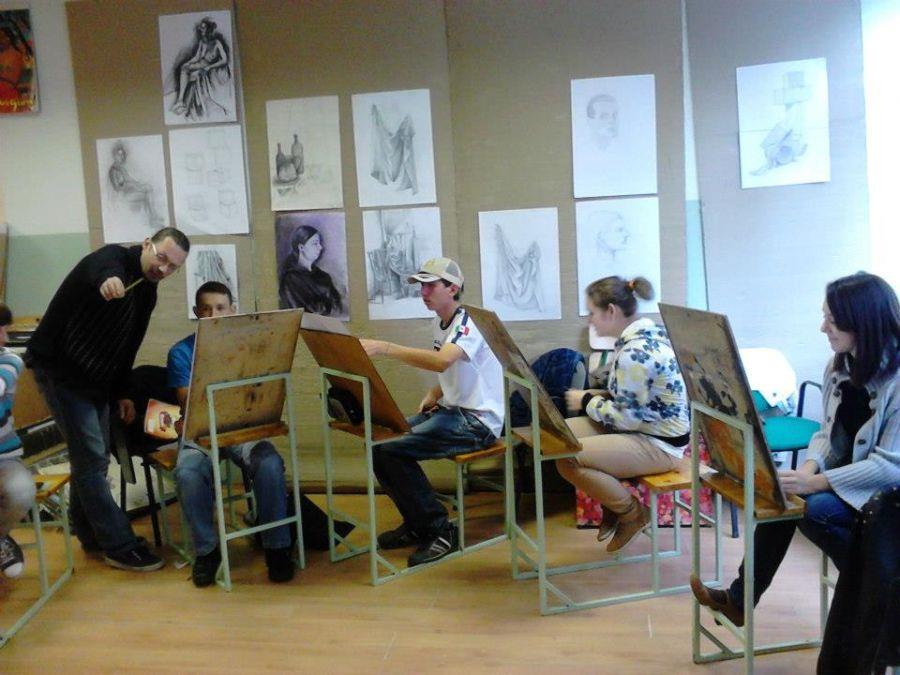 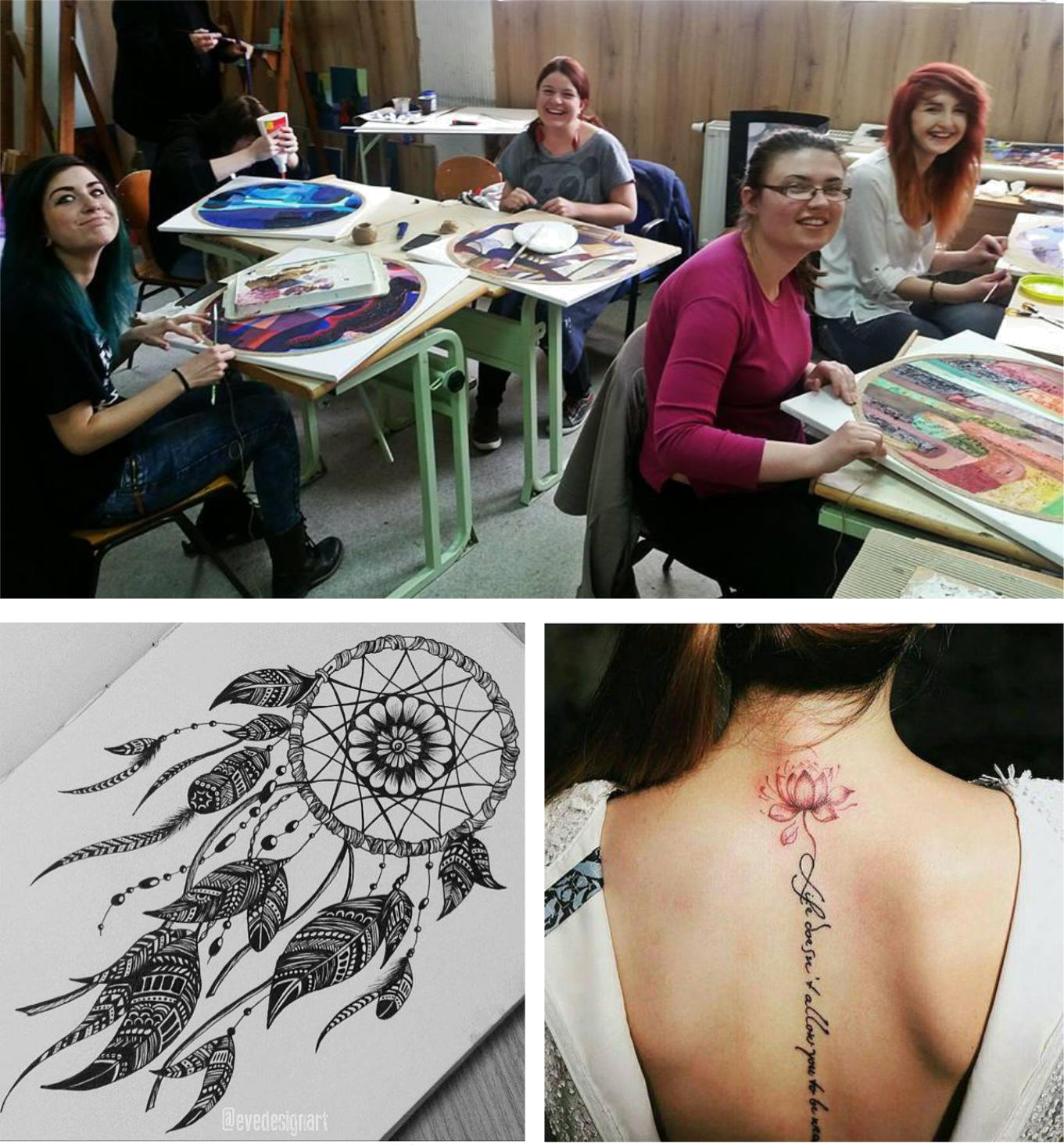 4 ÉVFOLYAMOS GIMNÁZIUM - TÁNCMŰVÉSZETIFAKULTÁCIÓVALT a n u l m á n y i  t e r ü l e t  b e l s ő  k ó d j a : 0015A diákok a 4 évfolyamos gimnáziumnak megfelelő általános óraszám mellett emelt óraszámban tanulnak dráma és tánc tantárgyakat. A képzés folyamán a tanulók elegendő tudást szerezhetnek a táncművészeti szakok elsajátításához. Megismerkednek a néptánc, a modern- és társastánc, a klasszikus balett alapjaival. Lehetőséget biztosítunk tanulóinknak, hogy megismerkedjenek a street dance, musical és a színház varázslatos világával. Olyan előadóművészeti ismereteket és gyakorlatot szereznek, amelyekkel felkészülnek az egyetemek, főiskolák táncművészeti szakjainak felvételi vizsgáira.Tanulóink minden évben felléphetnek a debreceni Csokonai Színház hagyományos tanévzáró gálaműsorán, tudásukat pedig próbára tehetik a minden évben megrendezésre kerülő Abigél Országos Minősítő Táncfesztiválon.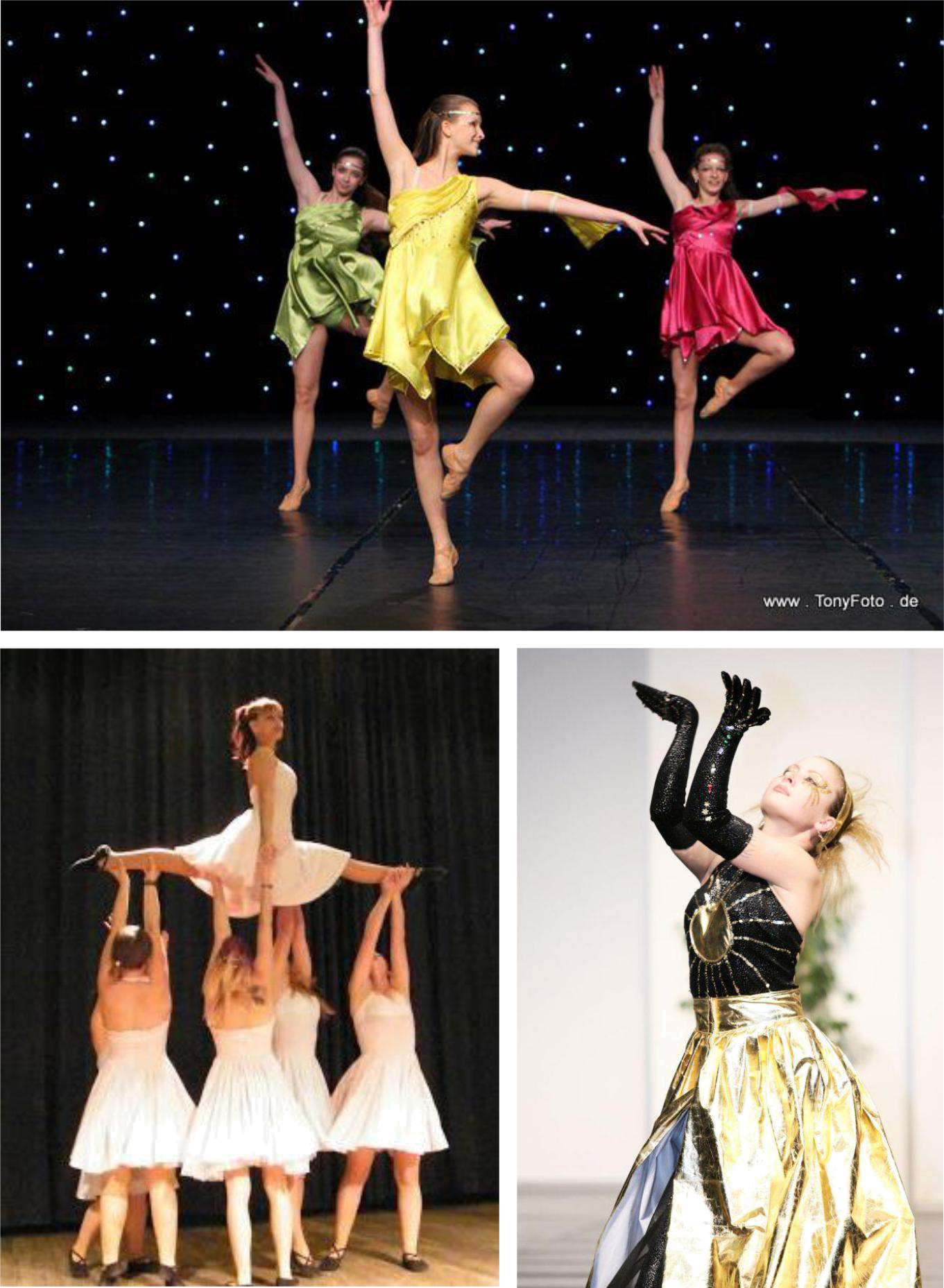 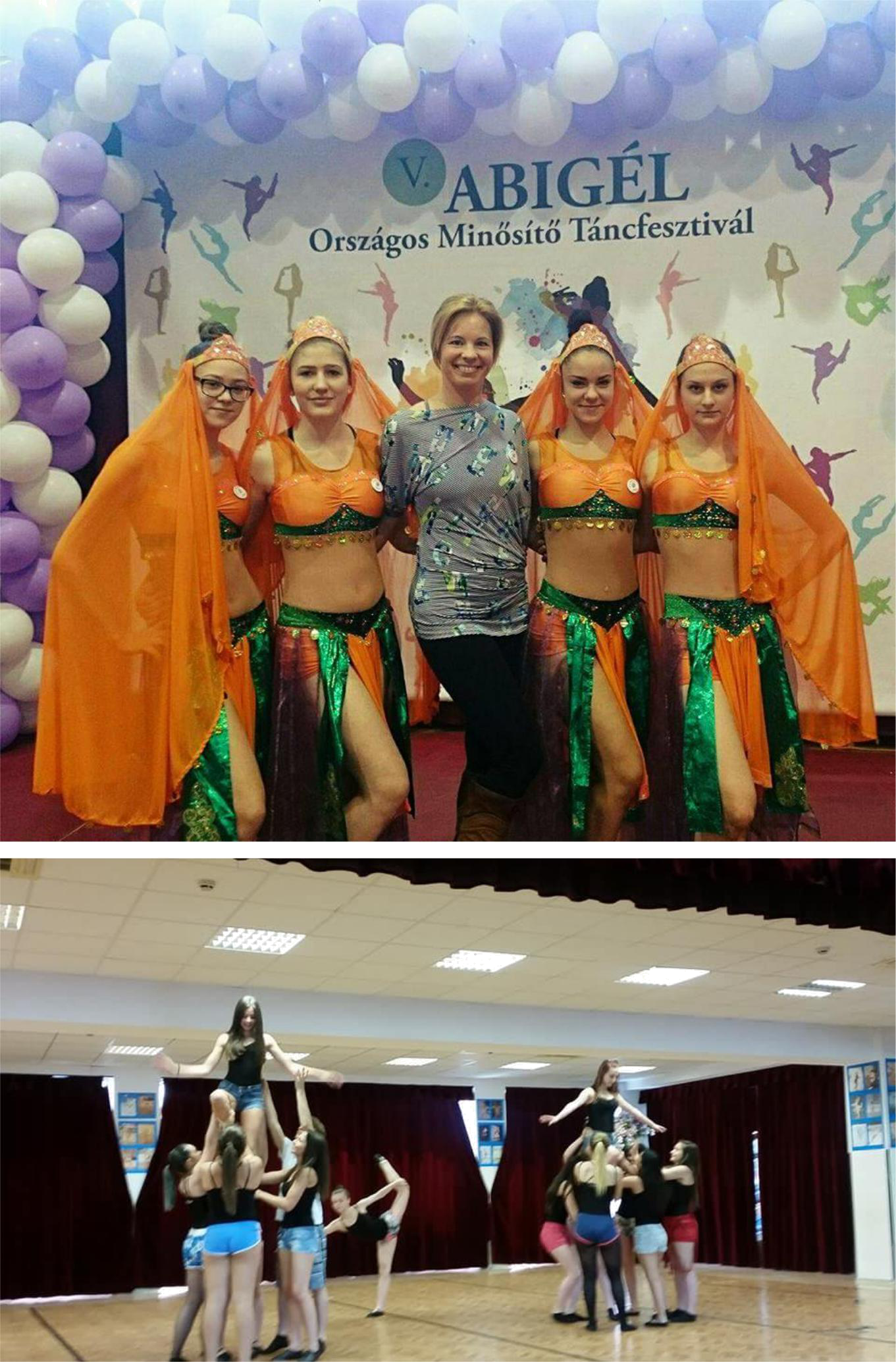 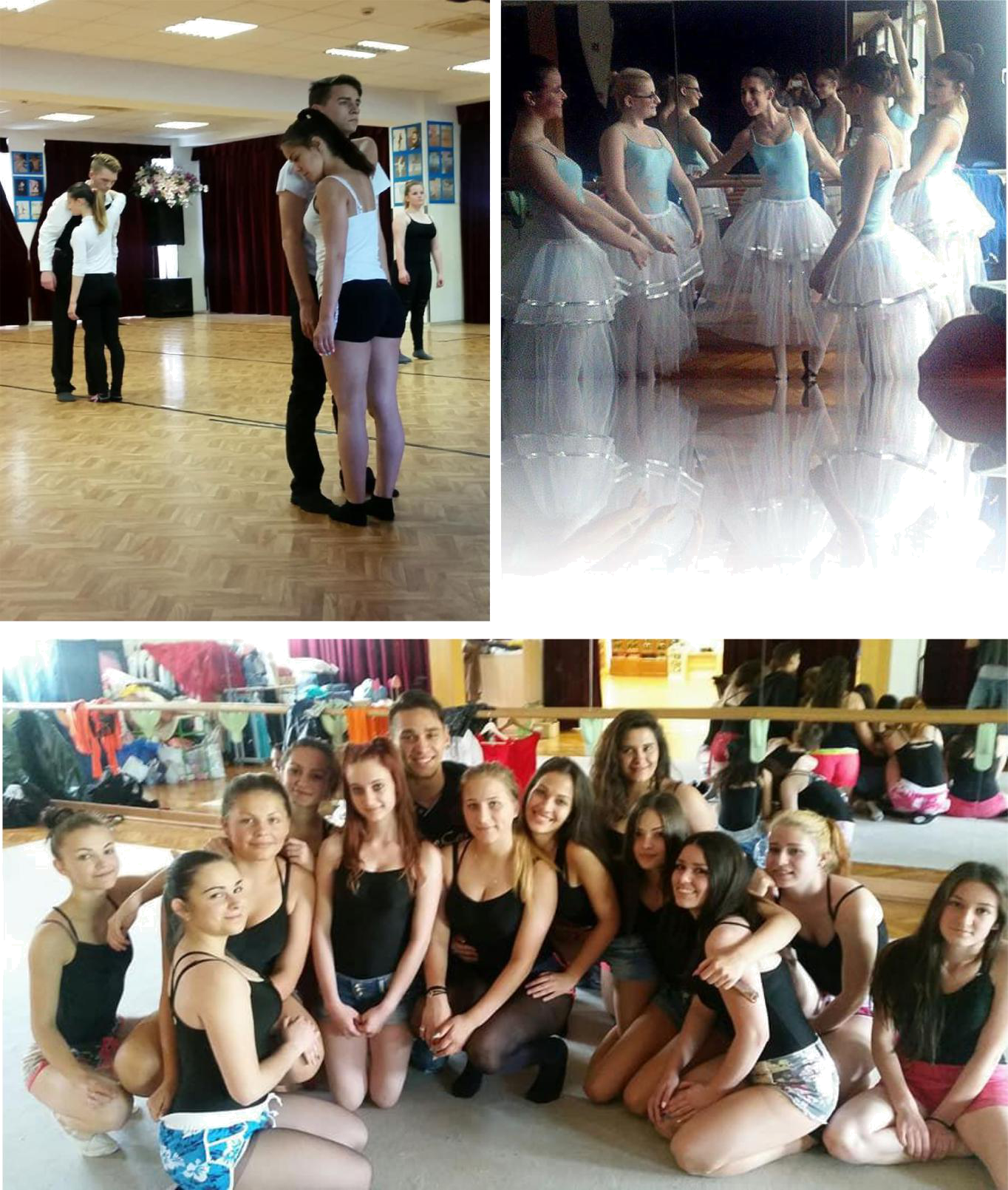 4 ÉVFOLYAMOS GIMNÁZIUM - IDEGEN NYELVIFAKULTÁCIÓVALT a n u l m á n y i  t e r ü l e t  b e l s ő  k ó d j a : 0016Napjainkban a nyelvtanulás iránt megnőtt igény és érdeklődés különösen megkívánja az idegen nyelvek tanítását, különösképpen az angol vagy német nyelvek ismeretét. A diákok a 4 évfolyamos gimnáziumnak megfelelő általános óraszám mellett emelt óraszámban tanult idegen nyelvek elsajátításával nemcsak középfokú nyelvvizsga bizonyítványt szerezhetnek, melyek többletpontot jelentenek a felsőoktatásba történő jelentkezéskor, hanem akár bölcsészettudományi karokon is folytathatják  tanulmányaikat.4 ÉVFOLYAMOS GIMNÁZIUM - PSZICHOLÓGIAFAKULTÁCIÓVALT a n u l m á n y i  t e r ü l e t  b e l s ő  k ó d j a : 0017A diákok a 4 évfolyamos gimnáziumnak megfelelő általános óraszám mellett emelt óraszámban tanulnak pszichológia tantárgyat. A képzés felkészíti a tanulókat a pszichológia középszintű érettségi vizsga követelményeire. A tanulókmegismerkednek a pszichológia alapfogalmaival, a szociálpszichológia, személyiséglélektan, alkalmazott pszichológia alapismereteivel. A képzés a személyiségfejlődés, önismeret, szociális érzékenység, kommunikáció témaköreire helyezi a hangsúlyt, mely nemcsak a továbbtanulásra, és a pszichológiai alkalmassági tesztek sikeres kitöltésére készíti fel tanulóinkat, hanem útmutatásként szolgál a mindennapi élethelyzetekben is.4 ÉVFOLYAMOS GIMNÁZIUM - DRÁMA FAKULTÁCIÓVALT a n u l m á n y i  t e r ü l e t  b e l s ő  k ó d j a : 0018A diákok a 4 évfolyamos gimnáziumnak megfelelő általános óraszám mellett emelt óraszámban tanulnak magyar, valamint dráma és tánc tantárgyakat. A képzés során alapos ismeretekre tesznek szert humán és művészeti tárgyakból. Személyiségük,tehetségük, kreativitásuk, kapcsolatteremtő képességük dinamikusan fejlődhet.Ajánljuk azoknak a diákoknak, akik kedvet éreznek a dráma– szituációs szerepjátékokhoz, és ezáltal átfogóbban meg tudják ismerni saját személyiségüket, és könnyebben tudnak kapcsolatot teremteni más emberekkel, valamint akik emberi közösségekkel kívánnak foglalkozni, pl. pedagógusként, művelődésszervezőként, jogászként, újságíróként, tv-bemondóként, műsorvezetőként.VI.	ALAPFOKÚ MŰVÉSZETOKTATÁSAz alapfokú művészetoktatási képzés a jogszabályban meghatározott kereteken belültáncművészeti (társastánc, modern-kortárstánc, balett),képző- és iparművészeti (grafika, festészet),színjátékterületeken kívánja biztosítani a tanulók számára az alkotó és önkifejező képességeik kibontakoztatását, tehetségük gondozását, készségeik, képességeik fejlesztését.Művészetoktatási tevékenységünk célja mindazoknak a művészeti, intellektuális és emberi– erkölcsi értékeknek a kialakítása tanítványainkban, amelyek birtokában úgy tudják egyéni boldogságukat, boldogulásukat megteremteni, hogy az egyben a szűkebb és tágabb közösségük javát is szolgálja.A művészeti neveléssel az iskola megalapozza a tanulók esztétikai szemléletét, illetve gazdagítja esztétikai értékeit. Az esztétikai nevelés végső célja, hogy az itt tanuló gyerekek élményeiket kreatív cselekvésben fejezzék ki: az iskolában tanult értékeket, érzelmeket ki tudják fejezni a tánccal, tudjanakrajzzal és festéssel értéket teremteni, kifejezően előadni a tanult drámajátékokat.A felvétel feltételei	A tanuló jelentkezéséhez, beíratásához a szülők szándéknyilatkozata szükséges (jelentkezési lap kitöltése). Az iskolakezdéshez szükséges minimális életkor: 6 év.A felsőbb évfolyamokba jelentkező gyerekek felvételéről a tanév kezdetekor szintfelmérés alapján döntünk.VII.	GYAKORLATI KÉPZŐHELYGyakorlati képzőhelyet keresel?Gyere a SALK Kft.-be!Ha nálunk töltöd a gyakorlati idődet, garantáltan jól sikerült szakmai vizsgával zárod tanulmányaidat!A SALK Kft. gyakorlati helyet biztosít szakács és pincér tanulók részére, Debrecenben, a Víztorony utca 9-11 szám alatt található Jalla étteremben.Miért érdemes hozzánk jönni?Több évtizedes tapasztalattal rendelkező gyakorlati oktatóval, magas színvonalú gyakorlati oktatással, kiválóan felszerelt tankonyhával, családias légkörben várjuk a pincér és szakács szakon tanuló diákokat Debrecen bármelyik szakképző iskolájából. Tanulóinknak lehetősége nyílik az étteremben és a külső helyszíneken szervezett rendezvényeken (esküvők, szalagavatók, születésnapok, bálok) műsorokon, konferenciákon részt venni.Frissen végzett szakácsként, vagy pincérként akár munkalehetőséget is biztosítunk a továbbiakban!Az adminisztrációt mi intézzük, a Te dolgod csak jelentkezni! Érdeklődni: 06 20/567-4091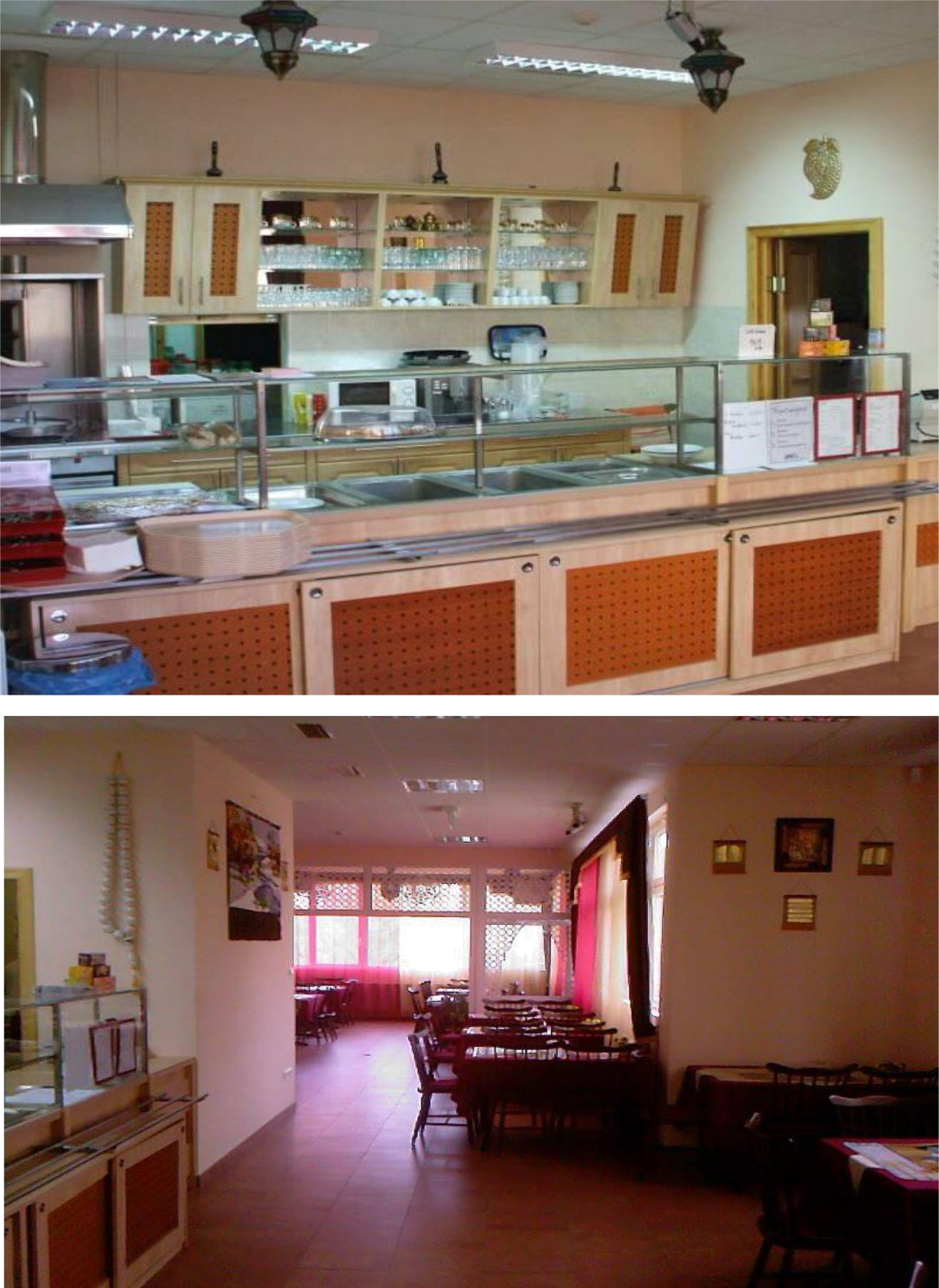 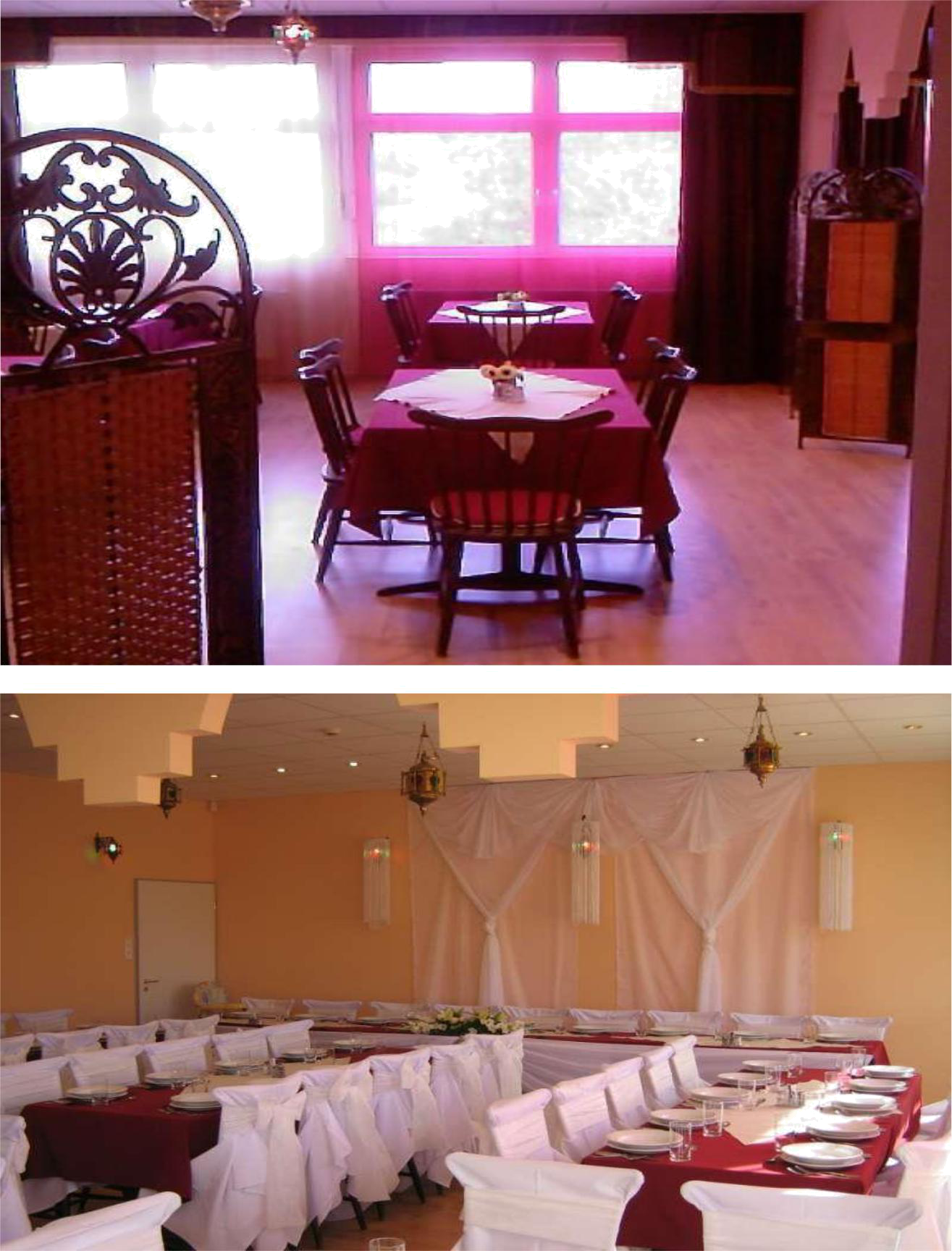 VÁLASSZ MINKET!sokszínű iskolai élet, pezsgő programokjó osztályközösségek, képzett tanárokcsaládias, jó hangulatú légkörnyári táborokversenyzési lehetőségek – országos és nemzetközi tánc, képző versenyekiskolai közösségi szolgálat teljes körű megszervezéseAbigél Általános Iskola,Alapfokú Művészeti Iskola,Szakközépiskola, Szakgimnázium,Gimnázium és Kollégiumwww.abigelsuli.huCímünk:4029 Debrecen, Víztorony utca 9-11.Telefon /Fax: 06 52/ 411-267, Telefon: 06 20/ 567-4091 abigeltodebrecen@gmail.comABIGÉL ÁLTALÁNOS ISKOLA, ALAPFOKÚ MŰVÉSZETI ISKOLA,SZAKKÖZÉPISKOLA, SZAKGIMNÁZIUM,GIMNÁZIUM és KOLLÉGIUMSZIKSZÓOM: 102 703FELVÉTELI TÁJÉKOZTATÓ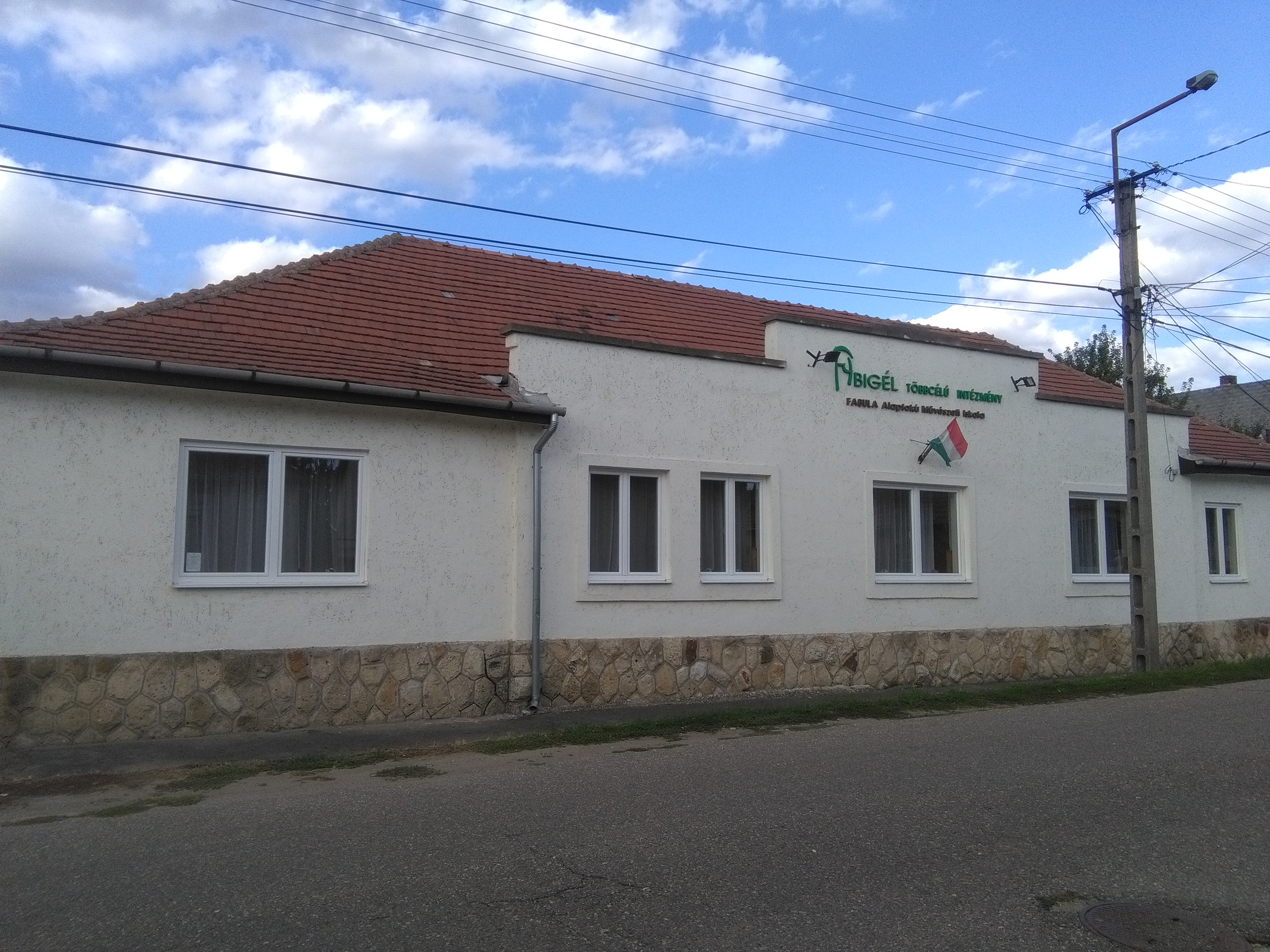 2018-2019A BIZTOS TOVÁBBTANULÁS!www.abigelsuli.huINTÉZMÉNYÜNKRŐL„Ha egy gyerek nem tud úgy tanulni, ahogy tanítjuk, akkor úgy kell tanítanunk, ahogy tanulni tud.”Ignacio „Nacho” EstradaIntézményünk a 2012/2013-as tanévben nyitotta meg kapuit Szikszón, lehetőséget adva a Csereháton élő azon fiatalok számára, akik szakmát szeretnének tanulni. Várjuk a diákokat a 3 évfolyamos szakképzés keretében olyan szakmákra, melyekkel, a gazdaság igényeivel összhangban megalapozhatják jövőjüket a felnőtt életre.Iskolánk célja, hogy kreatív gondolkodású személyiségeket neveljen, akik az életben jól boldogulnak majd a munkaerőpiacon.A szakképzés mellett lehetőség nyílik művészeti képzésekre, tánc, zene és dráma szakon. A hatalmas udvar lehetőséget ad a sportolásra. Igénybe vesszük a város uszodáját és sportpályáját is. Kulturális és szabadidős programok teszik változatossá a közösségi életet.ELÉRHETŐSÉGÜNKKérdéseikkel személyesen fordulhatnak hozzánk a Tanulmányi Osztályon (3800 Szikszó, Szent Anna út 33.) írásban az abigelszikszo@gmail.com e-mail címen, vagy érdeklődhetnek a 06 20/516-8063-as telefonszámon. Keressenek minket a Facebookon is a Szikszó Abigél oldalán! Bővebb információkért keresse fel az Abigél Középiskola weboldalát a www.abigelsuli.hu/szikszo/ címen. INTÉZMÉNYÜNK NYÍLT NAPJAISzeretettel várjuk az érdeklődő diákokat és szüleiket nyílt tanítási napjainkra. Az oktatásról nyújtott teljes körű tájékoztatást követően a tanulóknak bemutatóóra keretében lehetősége nyílik betekinteni az itt tanuló diákok mindennapjaiba.Gyere el, és ismerkedj meg iskolánkkal nyílt napjainkon, az alábbi időpontokban: 2018.november 14. (szerda) 10:00 óra2018. november 28. (szerda) 10:00 óra2018. december 5. (szerda) 10:00 óra2019. január 16. (szerda 10:00 óraFELVÉTELI KÖVETELMÉNYEK Központi felvételi írásbeli vizsgát nem kérünk, a felvételi pontszámokat az általános iskolai bizonyítvány figyelembevételével számítjuk. A hozott pontok számítása az alábbiak szerint történik: - a 7. évfolyam év végi és a 8. évfolyam félévi tanulmányi eredménye                - magyar nyelv max.10 pont                 - magyar irodalom max.10 pont                - matematika max.10 pont                - idegen nyelv max.10 pont                - történelem tantárgyakból max.10 pont.Az ez alapján elérhető maximális pontszám: 50 pontSzakmai képzésekre való felvétel feltétele: az egészségügyi alkalmasság. Jelentkezni az általános iskolában található egységes jelentkezési lapon lehet, melynek beérkezési határideje: 2019. február 18.A felvételi tájékoztatóban meghirdetett képzéseink ingyenesek, tandíjat NEM kell fizetni.JELENTKEZÉSI LAPOK KITÖLTÉSEAz Abigél Többcélú Intézmény OM azonosítója: 102703A jelentkezési lapon fel kell tüntetni a választott képzés belső kódját, ami a felvételi tájékoztatóban megtalálható.A jelentkezési lap kitöltésével kapcsolatban segítséget nyújtunk: 06 20/516-6083-as telefonszámon.SZAKKÖZÉPISKOLAI KÉPZÉSEINkA szakközépiskola első három évfolyamán a szakképesítés megszerzéséhez szükséges közismereti képzés, valamint szakmai elméleti és gyakorlati oktatás folyik; további két évfolyamon pedig érettségi vizsgára való felkészítő képzés. Utóbbi megteremti a középfokra alapozott szakképzés, a felsőfokú továbbtanulás, a munkaerőpiacon történő előnyösebb elhelyezkedés lehetőségét is.Felhívjuk a jelentkezők figyelmét, hogy az alábbi tervezett szakmai képzések indítása a szakmaszerkezeti döntéstől és a jelentkezők létszámától függ! A változtatás jogát fenntartjuk!Jelentkezni az általános iskolában található egységes jelentkezési lapon lehet, melynek beérkezési határideje: 2018. február 18.ÁLTALÁNOS ISKOLAI KÉPZÉS ESTI TAGOZATONTanulmányi terület belső kódja: 0048Azokat a 16 év feletti érdeklődőket várjuk, akik nem rendelkeznek általános iskolai végzettséggel. Rugalmas és lelkiismeretes hozzáállással kínálunk lehetőséget az ismeretek bővítésére, az általános iskolai bizonyítvány megszerzésére. 4 ÉVFOLYAMOS GIMNÁZIUM – ÁLTALÁNOS TANTERVTanulmányi terület belső kódja: 0049Az általános gimnáziumi képzésben részt vevő tanulók a négy év során az általános műveltség megszerzésével, illetve az utolsó két évfolyamon az általuk választott tárgyak emelt szinten való tanulásával megszerezhetik az érettségi bizonyítványukat, amellyel lehetőségük nyílik a továbbtanulásra, a felsőoktatásba való bekerülésre. A képzés célja, hogy a hátrányos helyzetű tanulók előtt is nyitott legyen a felsőoktatás világa, a továbblépés lehetősége.2 éves, érettségire felkészítő nappali rendszerű gimnáziumi képzésTanulmányi terület belső kódja: 0050Szerezz érettségit 2 év alatt az Abigél Többcélú Intézményben! A képzés tandíjmentes, regisztrációs díj nélküli, diákigazolványt kaphatsz és családi pótlék jár 20 éves korig.Jelentkezni lehet:
felnőttoktatásba nappali munkarend szerint 16 éves kortól 25 éves korig,
Feltétel:
- megszerzett szakközépiskolai szakmai végzettség.ABIGÉL ÁLTALÁNOS ISKOLA, ALAPFOKÚ MŰVÉSZETI ISKOLA,SZAKKÖZÉPISKOLA, SZAKGIMNÁZIUM,GIMNÁZIUM és KOLLÉGIUMÓZDOM: 102 703FELVÉTELI TÁJÉKOZTATÓ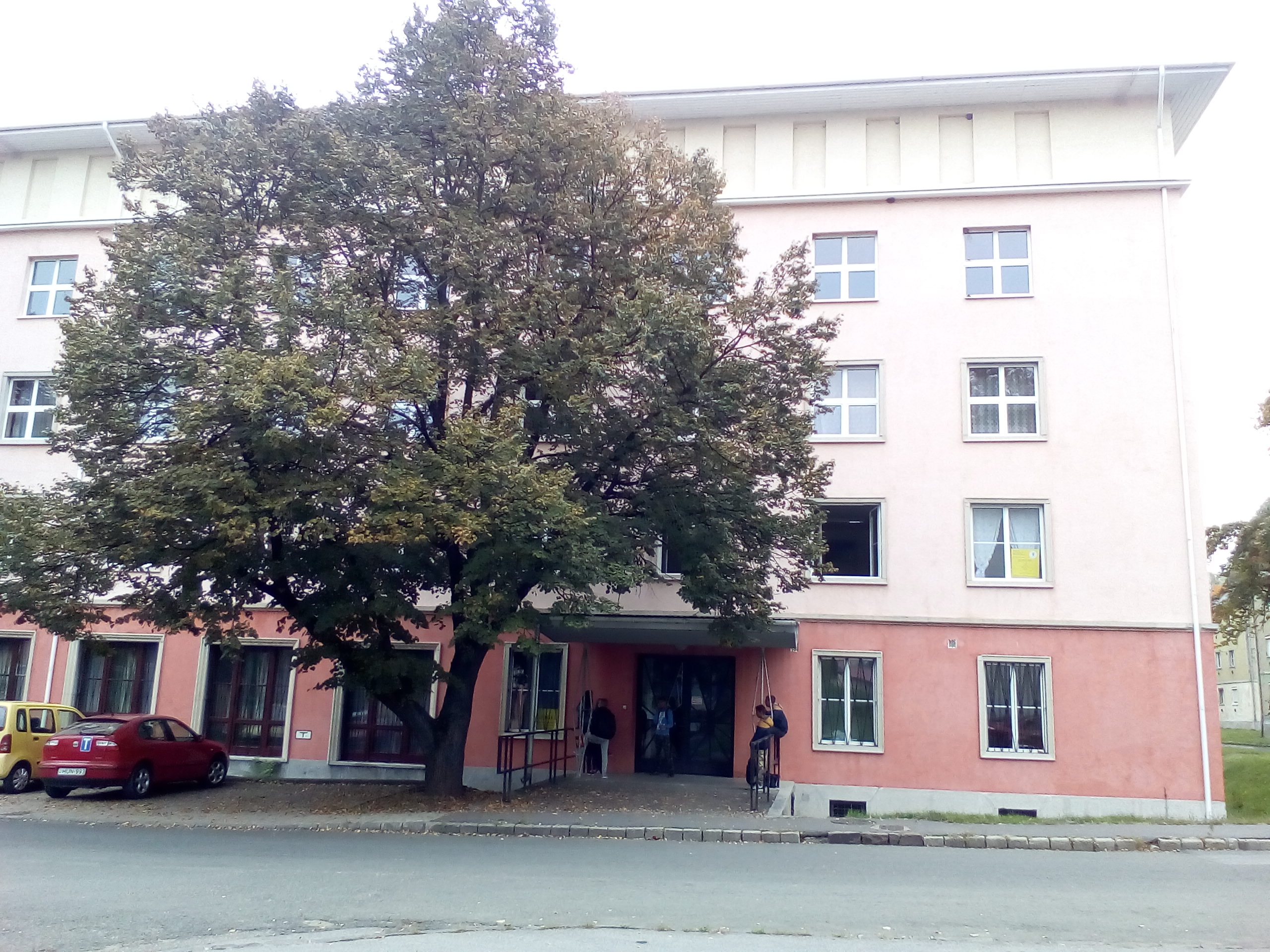 2019-2020A BIZTOS TOVÁBBTANULÁS!www.abigelsuli.huINTÉZMÉNYÜNKRŐL„A teljességhez hozzátartozik a gyerek is. Akit szerethetek, akiről gondoskodhatok, akinek továbbadhatom azt a rengeteg jót, rosszat, amit megéltem!”Kovács KatiIntézményünk a 2016/2017-es tanévben megnyitotta kapuit Ózdon, ahová a szakmát szerezni kívánó tanulókat várjuk három évfolyamos szakképzés keretében. Továbbá a 2017/2018-as tanévtől lehetőségünk nyílt gimnáziumi képzést biztosítani a környék hátrányos helyzetű fiataljai számára is.  Iskolánk nagy hangsúlyt helyez a kreatív gondolkodású személyiségek kialakítására. Célunk, hogy olyan szakmát adjunk a tanulók kezébe, amellyel sikerrel indulhatnak a munkaerőpiacon. Ehhez elengedhetetlen a hozzánk érkező gyerekek motiválása, a bemeneti hátrányok, esetleges lemaradások kiküszöbölése, aminek alapja a jó kapcsolat kialakítása a fiatalokkal és hozzátartozóikkal. A szakképzés mellett lehetőség nyílik művészeti képzésekre, tánc, zene és dráma szakon.ISKOLAI ÉLETIgyekszünk színessé tenni a nálunk tanuló fiatalok életét különféle programokkal:- iskolai rendezvényekkel- tanulmányi kirándulásokkal- sportvetélkedőkkel - az évente megrendezésre kerülő Abigél nappal- tájékoztató előadásokkal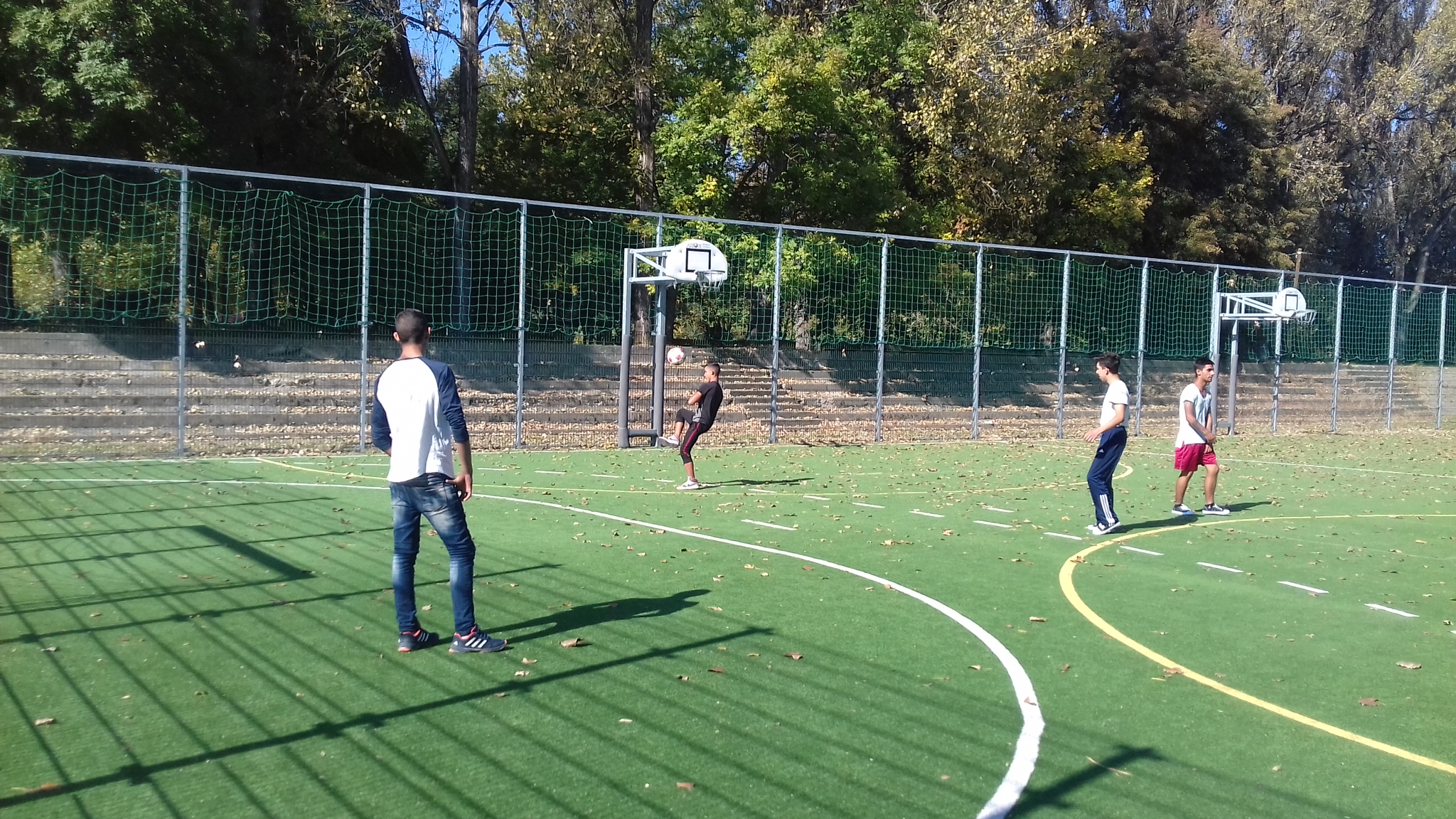 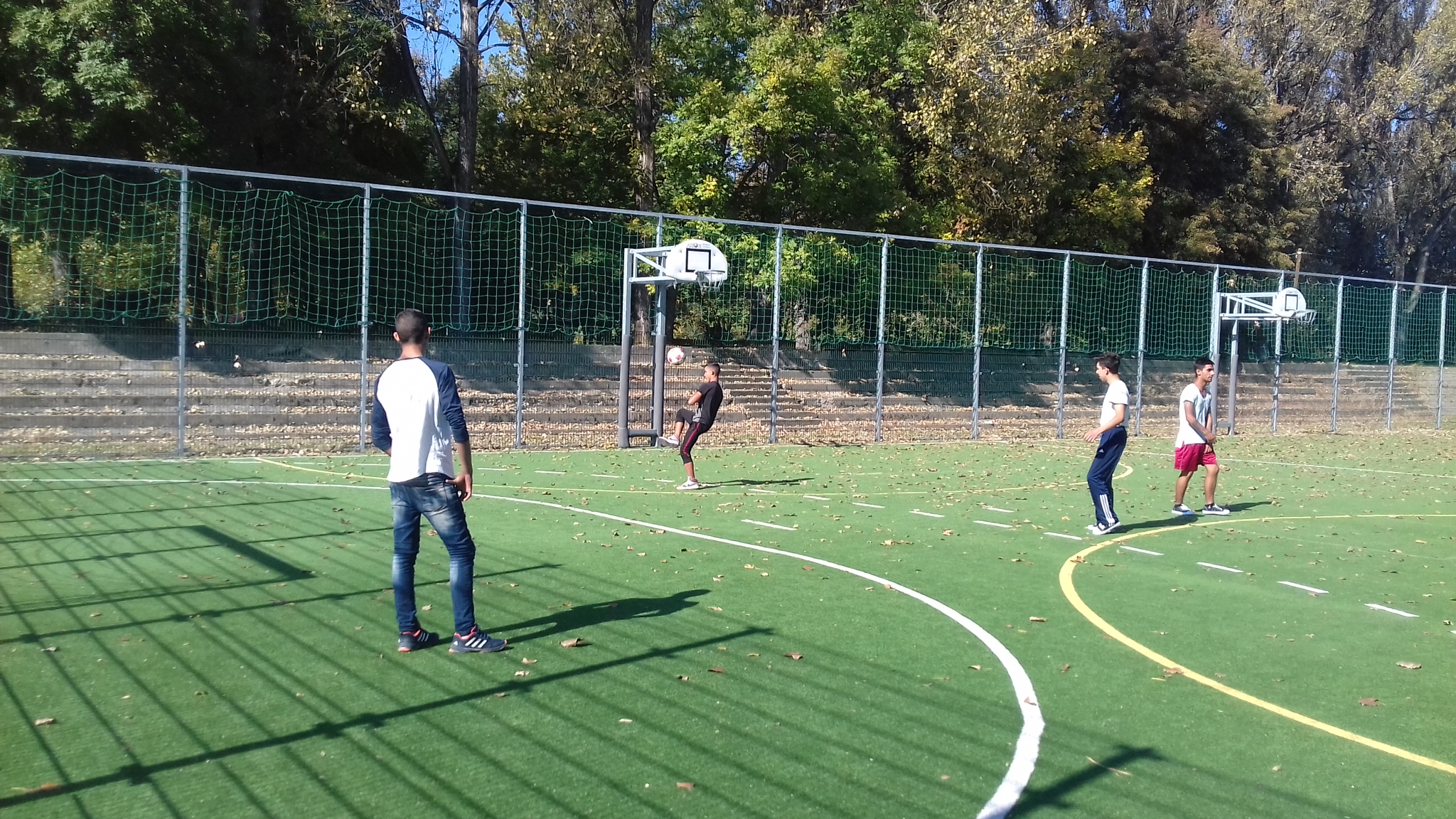 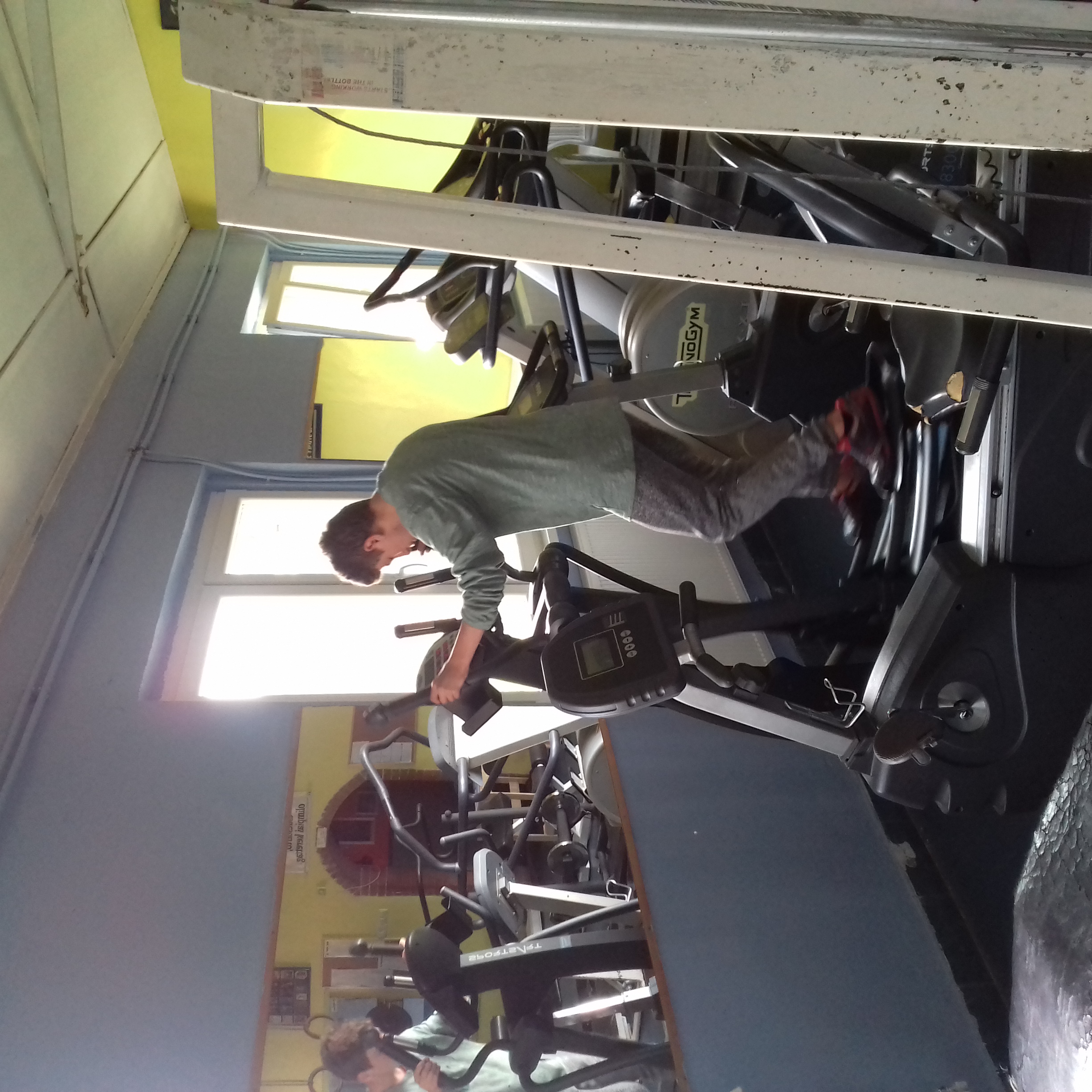 2. kép: Sport nap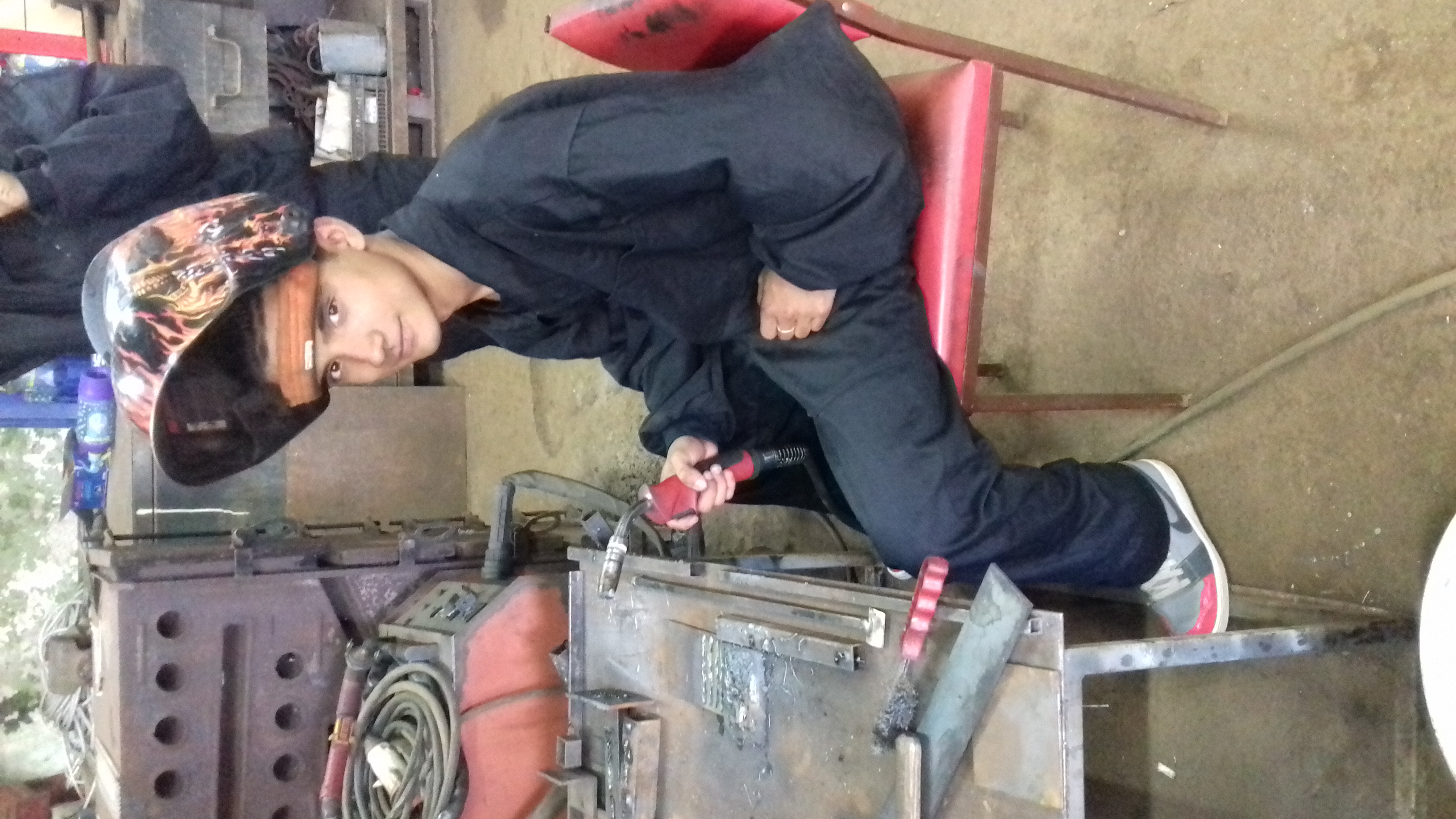 4. kép: Szakmai gyakorlatonELÉRHETŐSÉGÜNKKérdéseikkel személyesen fordulhatnak hozzánk a Tanulmányi Osztályon (3600 Ózd, Bolyki főút 13.) írásban azabigelozd@gmail.com e-mail címen, vagy érdeklődhetnek a Telefon: 06 20/276-0620-as-telefonszámon.Bővebb információkért keresse fel az Abigél Középiskola weboldalát a www.abigelsuli.hu címen. INTÉZMÉNYÜNK NYÍLT NAPJAISzeretettel várjuk az érdeklődő diákokat és szüleiket programokban gazdag nyílt tanítási napjainkra. Az oktatásról nyújtott teljes körű tájékoztatást követően a tanulóknak bemutató óra keretében lehetősége nyílik megtekinteni a női szabó, a kőműves és hidegburkoló tanműhelyeket, illetve a hegesztő és bányaművelő szakos tanulók elméleti foglalkozásait. Gyere el, és ismerkedj meg iskolánkkal, nyílt napjainkon, az alábbi időpontokban: 	Október 11. (csütörtök) 10:00 óra	November 8. (csütörtök) 10:00 óra	December 6. (csütörtök) 10:00 óra	2019. január 11. (péntek) 10:00 óraMindig szeretettel várjuk az érdeklődőket!FELVÉTELI KÖVETELMÉNYEK Központi felvételi írásbeli vizsgát nem kérünk, a felvételi pontszámokat az általános iskolai bizonyítvány figyelembe vételével számítjuk. A hozott pontok számítása az alábbiak szerint történik: - a 7. évfolyam év végi és a 8. évfolyam félévi tanulmányi eredménye- magyar nyelv max.10 pont - magyar irodalom max.10 pont- matematika max.10 pont- idegen nyelv max.10 pont- történelem tantárgyakból max.10 pont.Az ez alapján elérhető maximális pontszám: 50 pontSzakmai képzésekre való felvétel feltétele: az egészségügyi alkalmasság. Jelentkezni az általános iskolában található egységes jelentkezési lapon lehet, melynek beérkezési határideje: 2019. február 18.A felvételi tájékoztatóban meghirdetett képzéseink ingyenesek, tandíjat NEM kell fizetni.JELENTKEZÉSI LAPOK KITÖLTÉSEAz Abigél Többcélú Intézmény OM azonosítója: 102703A jelentkezési lapon fel kell tüntetni a választott képzés belső kódját, ami a felvételi tájékoztatóban megtalálható.Felhívjuk a figyelmüket, hogy a jelentkezési lapon a megfelelő sorrendben az összes tagozatot jelöljék meg a gimnáziumi kínálatunkból, mert gyermeküket – ha megfelel a felvételi követelményeknek – ennek elmulasztása miatt nem tudjuk más tagozatra irányítani. A jelentkezési lap kitöltésével kapcsolatban segítséget nyújtunk: 06 20/276-0620-as telefonszámon.JELÖLD AZ ABIGÉLT ELSŐ HELYEN!GIMNÁZIUMI KÉPZÉSEINKA gimnáziumi képzés tanulmányi ideje 4 év. Alkalmazott tanterv: gimnáziumi kerettanterv (általános gimnázium)gimnáziumi kerettantervre épülő helyi tanterv választott specializációval (fakultációs gimnázium) Választható idegen nyelv: angol vagy németA választott szakon a speciális tantárgyak tanulása a képzés teljes időtartama alatt kötelező, és csak a választható órakeret egy részének felhasználásával teljesíthetőek az emelt szintű követelmények.Egyes tantárgyak oktatásánál lehetőség van differenciálásra. Igyekszünk mindenkit arról a szintről fejleszteni, ahol tart. A tanulók művészeti és felzárkóztató foglalkozáson is részt vehetnek.Az oktatás második felében a tanulók emelt óraszámban készülnek valamennyi érettségi vizsgatárgyra. 4 ÉVFOLYAMOS GIMNÁZIUM - BELÜGYI RENDÉSZET FAKULTÁCIÓVALTanulmányi terület belső kódja: 0019A képzés keretein belül a tanulók megismerkedhetnek a rendvédelmi, a katasztrófa – tűz és polgári teendők fogalmával. A városban tűzoltó állomás működik, továbbá rendőrőrs is található-igény esetén szívesen tartanak tájékoztatást.  A fakultáció keretén belül a nálunk tanuló fiataloknak térítésmentes KRESZ elméleti képzést biztosítunk.A képzés része az önvédelmi ismeretek elsajátítása – amelynek jelentős szerepe van az önfegyelem fejlesztésében, a jellem formálásában. A képzés érettségi vizsgával zárul, a kötelező tárgyak mellett választható tárgyként közép- és emelt szinten is lehet vizsgázni belügyi rendészeti ismeretekből.ÁLTALÁNOS ISKOLAI KÉPZÉS ESTI TAGOZATONTanulmányi terület belső kódja: 0023Azokat a 16 év feletti érdeklődőket várjuk, akik nem rendelkeznek általános iskolai végzettséggel. Rugalmas és lelkiismeretes hozzáállással kínálunk lehetőséget az ismeretek bővítésére, az általános iskolai bizonyítvány megszerzésére. SZAKKÖZÉPISKOLAI KÉPZÉSEINKA szakközépiskola első három évfolyamán a szakképesítés megszerzéséhez szükséges közismereti képzés, valamint szakmai elméleti és gyakorlati oktatás folyik; további két évfolyamon pedig érettségi vizsgára való felkészítő képzés. Utóbbi megteremti a középfokra alapozott szakképzés, a felsőfokú továbbtanulás, a munkaerőpiacon történő előnyösebb elhelyezkedés lehetőségét is. Hiszünk abban, hogy szükség van a jó szakemberekre, akik értéket teremtenek – ehhez kínálunk lehetőséget képzéseinkkel. A szakközépiskola céljaiaz adott szakterület ellátásához szükséges általános és szakmai felkészültség biztosítása,a szakmai és vizsgakövetelmények elsajátíttatása,a tanulók problémamegoldó képességének, kommunikációs készségének, kreativitásának fejlesztése.Jelentkezni az általános iskolában található egységes jelentkezési lapon lehet, melynek beérkezési határideje: 2019. február 18.VÁLASSZ MINKET!sokszínű iskolai élet, pezsgő programok jó osztályközösségek, képzett tanárokcsaládias, jó hangulatú légkörnyári táborokkedvezményes jogosítványszerzési lehetőségiskolai közösségi szolgálat teljes körű megszervezéseAbigél Általános Iskola,Alapfokú Művészeti Iskola, Szakközépiskola, Szakgimnázium, Gimnázium és Kollégiumwww.abigelsuli.huCímünk:3600 Ózd, Bolyki főút 13.Telefon: 06 20/276-0620abigelozd@gmail.comABIGÉL ÁLTALÁNOS ISKOLA, ALAPFOKÚ MŰVÉSZETI ISKOLA,SZAKKÖZÉPISKOLA, SZAKGIMNÁZIUM,GIMNÁZIUM és KOLLÉGIUMSZENDRŐOM: 102 703FELVÉTELI TÁJÉKOZTATÓ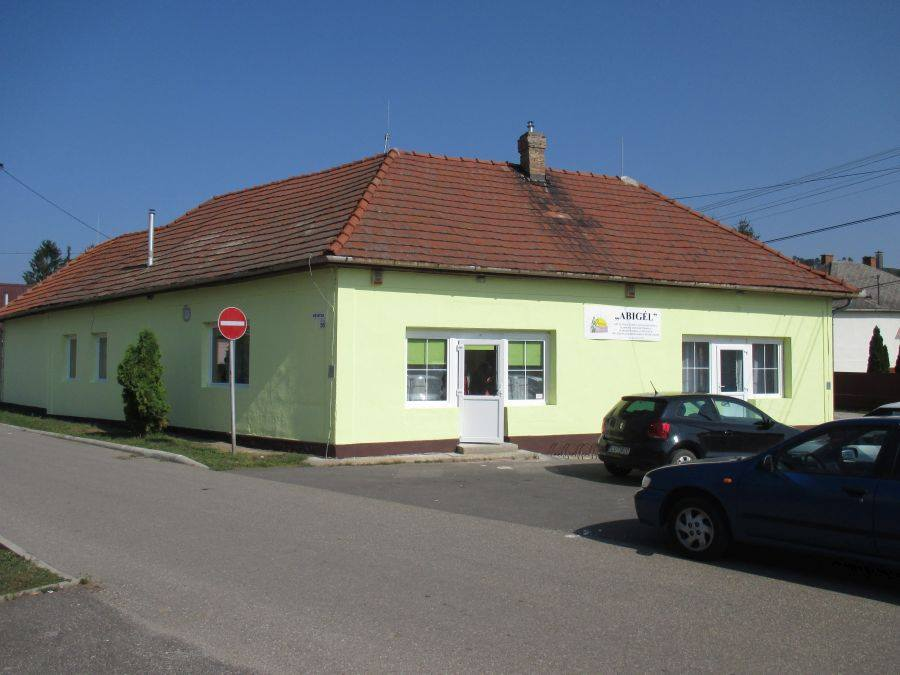 2019-2020SIKERES KOMPLEX SZAKMAI VIZSGA, ÉRETTSÉGI VIZSGA CSALÁDIAS LÉGKÖRBEN!www.abigelsuli.huI INTÉZMÉNYÜNKRŐL„A tanítás művészetének kulcsa a tolerancia. A tanulás művészetének kulcsa az alázat.”IyengarIntézményünk a 2012/2013-as tanévtől kezdve az Északi-középhegység erdőkkel borított dombvidékén, a Csereháton is indít képzéseket: Szendrőben, ahová a szakmát szerezni kívánó tanulókat várjuk három évfolyamos szakképzés keretében. A 2017/2018-as tanévtől lehetőségünk nyílt gimnáziumi képzést biztosítani a környék hátrányos helyzetű fiataljai számára. Szintén az említett tanévtől kínálunk esti munkarend szerinti általános iskolai képzést azoknak a tizenhatodik életévüket betöltött érdeklődőknek, akiknek a felső tagozat elvégzése hiányzik az általános iskolai bizonyítványuk megszerzéséhez.  Iskolánk nagy hangsúlyt helyez a kreatív gondolkodású személyiségek kialakítására. Célunk, hogy olyan szakmát adjunk a tanulók kezébe, illetve olyan magabiztosságot, ismeretanyagot, amellyel sikerrel indulhatnak a munkaerőpiacon. Ehhez elengedhetetlen a hozzánk érkező gyerekek motiválása, a bemeneti hátrányok, esetleges lemaradások kiküszöbölése, aminek alapja a jó kapcsolat kialakítása a fiatalokkal és hozzátartozóikkal. Iskolánk 2015 szeptemberében új épületbe költözött, amely kényelmes környezetet biztosít a tanulásra, iskolai rendezvények megtartására. Az iskolai közösség életét színes sport, kulturális és szabadidős programok teszik változatossá.A 2018/2019-es tanévtől kezdődően új foglalkozások színesítik az oktatási-nevelési palettánkat. A cél, hogy minél több inger érje a gyerekeket, hogy minél több információhoz jussanak, és így választani tudjanak a helyes és helytelen lehetőségek közül. Nagy hangsúlyt fektetünk a drogprevencióra és a bűnmegelőzésre, mivel Szendrő és vidéke sajnos mindkét témában erősen érintett. II. ISKOLAI ÉLETIgyekszünk színessé tenni a nálunk tanuló fiatalok életét különféle programokkal, szolgáltatásokkal:- iskolai rendezvényekkel- tanulmányi kirándulásokkal- sportvetélkedőkkel - az évente megrendezésre kerülő Abigél nappal- drogprevenciós előadásokkal- nyitott bírósági előadásokkal- mentális egészségmegőrző, rekreációs előadásokkal- igény esetén karate-oktatással, illetve B-kategóriás jogosítvány megszerzésének lehetőségével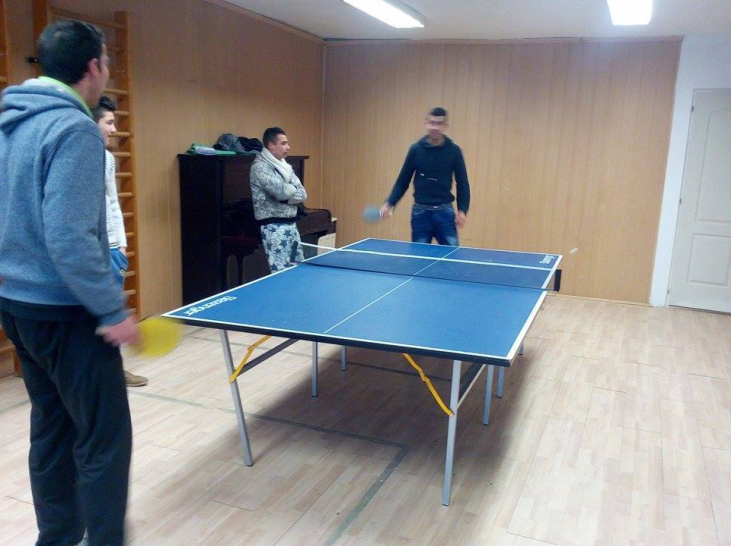 1. kép: Pingpong a szünetben2. kép: Kirándulás Budapesten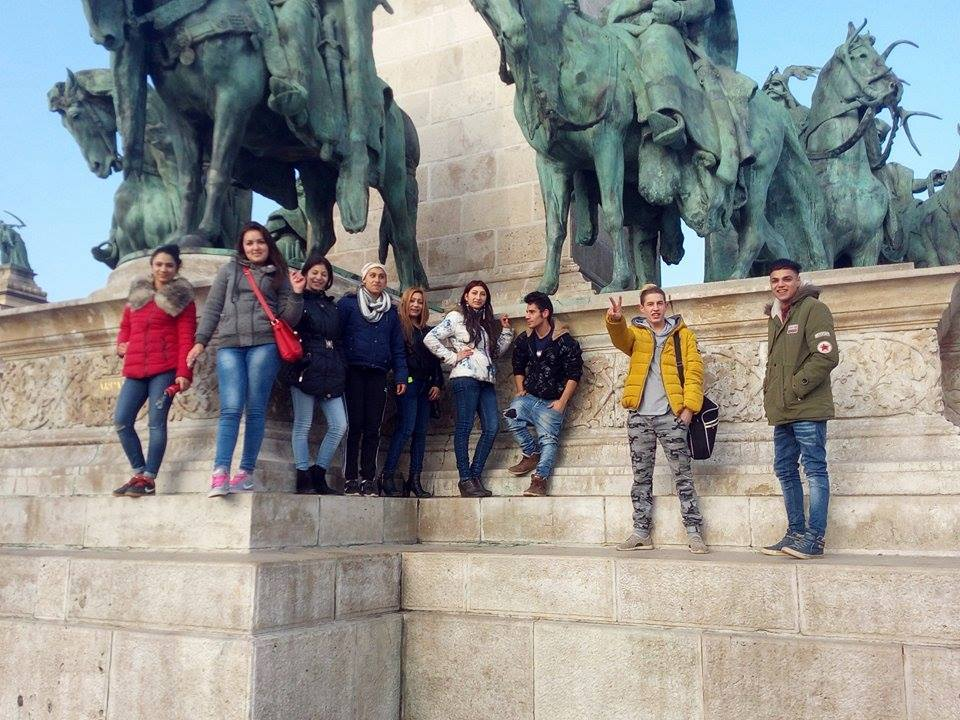 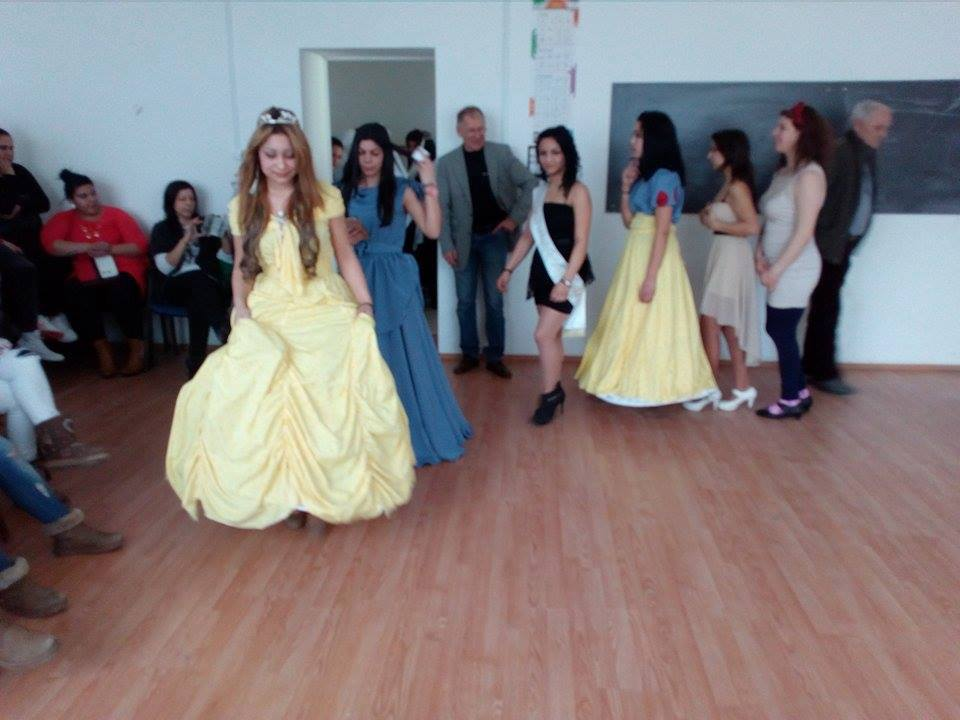 3.kép: Iskolai farsangi ünnepség saját készítésű jelmezekben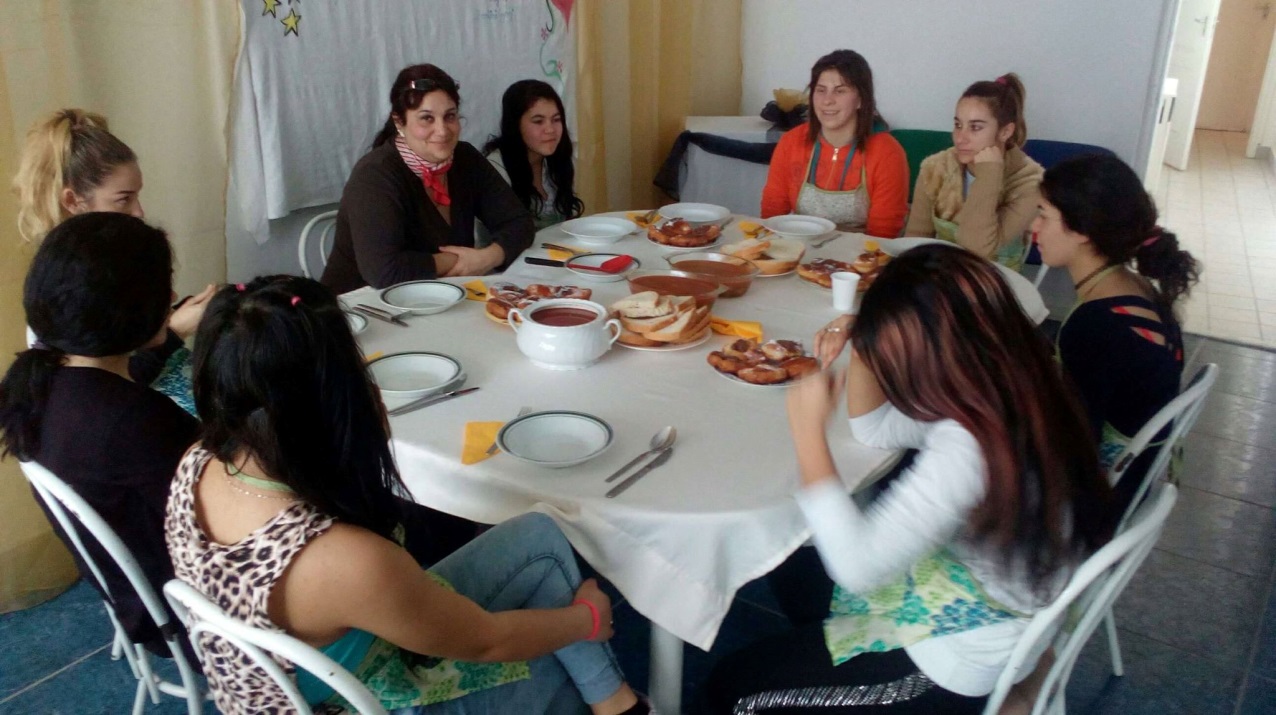 4. kép: Közös főzés után közös ebéd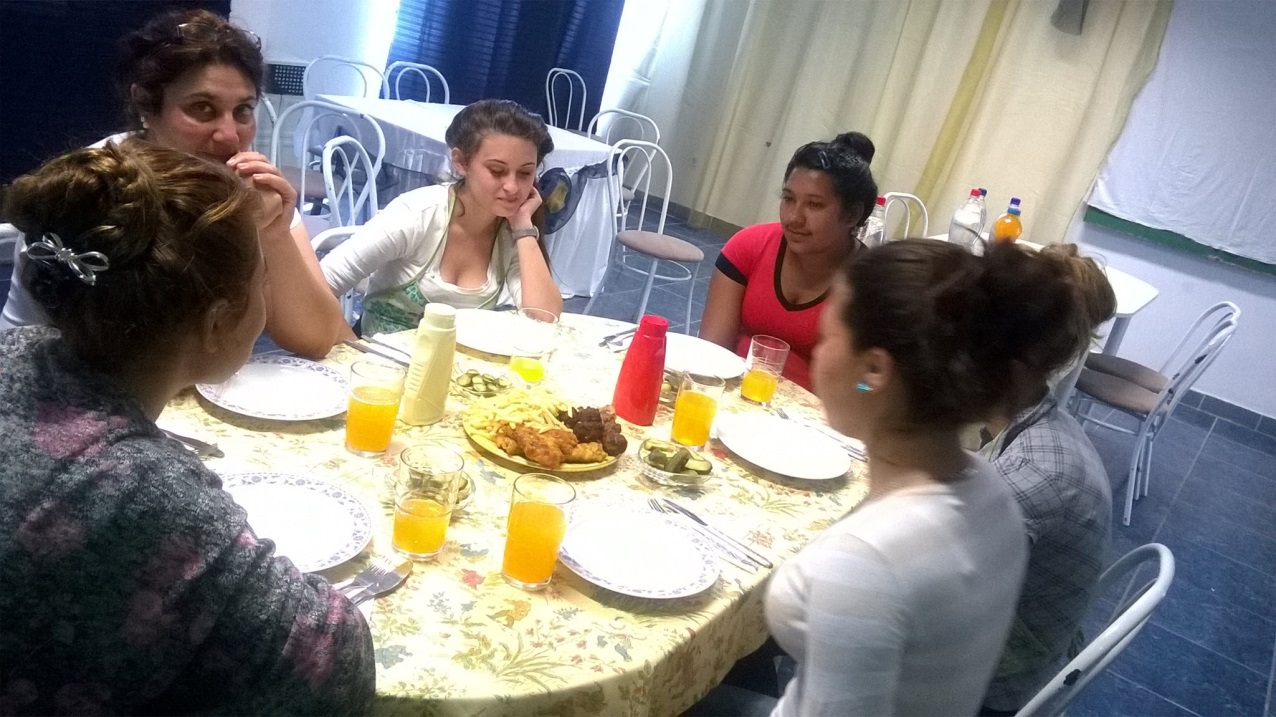 5. kép: Töltődés a próbavizsga után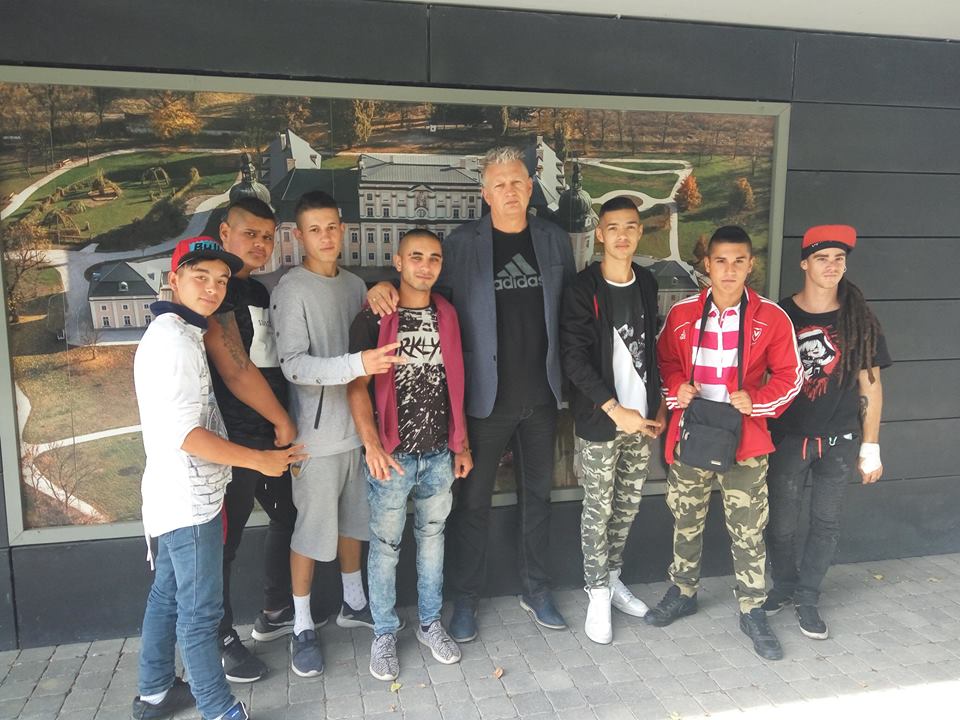 6. kép: Kirándulás az edelényi L’Huillier-Coburg kastélyban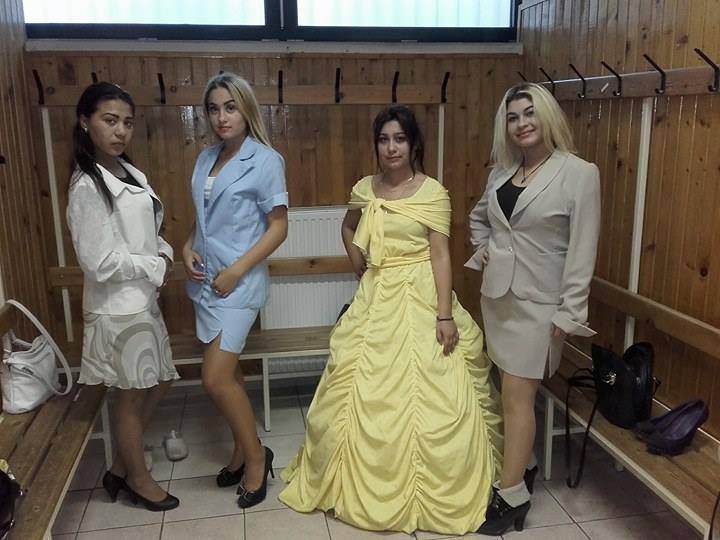 7. kép: A 2017-es szakmai kiállításon	III.ELÉRHETŐSÉGÜNKKérdéseikkel személyesen fordulhatnak hozzánk a Tanulmányi Osztályon (3752 Szendrő, Fő út 34.), írásban az abigeltci@gmail.com e-mail címen vagy érdeklődhetnek aTelefon: 06 48/ 800-881, 06 48/ 800-882, illetve a 06 20/ 375-3147-es -telefonszámokon.Keressenek minket a Facebookon is a Szendrő Abigél oldalán!Bővebb információkért keresse fel az Abigél Középiskola weboldalát a www.abigelsuli.hu/szendro/ címen.  IV. NYÍLT NAPJAINKIntézményünk nyílt napjaiSzeretettel várjuk az érdeklődő diákokat és szüleiket programokban gazdag nyílt tanítási napjainkra. Az oktatásról nyújtott teljes körű tájékoztatást követően a tanulóknak bemutatóóra keretében lehetősége nyílik megtekinteni a női szabó, a kőműves és hidegburkoló tanműhelyeket, illetve a hegesztő és bányaművelő szakos tanulók elméleti foglalkozásait. Gyere el, és ismerkedj meg iskolánkkal, nyílt napjainkon, az alábbi időpontokban: 	November 6. (kedd) 10:00 óra	November 14. (szerda) 10:00 óra	December 6. (csütörtök) 10:00 óra	2018. január 10. (csütörtök) 10:00 óraMindig szeretettel várjuk az érdeklődőket!V.	FELVÉTELI KÖVETELMÉNYEKKözponti felvételi írásbeli vizsgát nem kérünk, a felvételi pontszámokat az általános iskolai bizonyítvány figyelembe vételével számítjuk.A hozott pontok számítása az alábbiak szerint történik:a 7. évfolyam év végi és a 8. évfolyam félévi tanulmányi eredményemagyar nyelv max.10 pontmagyar irodalom max.10 pontmatematika max.10 pontidegen nyelv max.10 ponttörténelem tantárgyakból max.10 pont.Az ez alapján elérhető maximális pontszám: 50 pontSzakértői Bizottság által hozott felmentéseket módunkban áll elfogadni. A többi tanulóval együtt nevelhető, oktatható sajátos nevelési igényű tanulók (enyhe értelmi fogyatékos, beszédfogyatékos, a fejlődés egyéb pszichés zavarai) a jelentkezési lapjukhoz csatolják a szakértői bizottság által kiállított szakértői vélemény másolatát. A kötelezően választható tantárgyak közül a matematika kiváltható a földrajz tantárggyal, az idegen nyelv kiváltható a biológia tantárggyal. Ha a tanuló a magyar helyesírás alól felmentett, a magyar irodalom érdemjegyet kétszer számoljuk. (Kérnénk a Szakértői Bizottság határozatát fénymásolva csatolni.)Beilleszkedési, tanulási, magatartási nehézséggel küzdő gyermek, tanulót is fogadunk, mentesítés és felmentés azonban nem illeti meg őket. (Kérnénk a Szakértői Bizottság határozatát fénymásolva csatolni.)Szakmai képzésekre való felvétel feltétele: az egészségügyi alkalmasság. A felvételi tájékoztatóban meghirdetett képzéseink ingyenesek, tandíjat NEM kell fizetni.Jelentkezni az általános iskolában található egységes jelentkezési lapon lehet, melynek beérkezési határideje: 2019. február 18. VI. JELENTKEZÉSI LAPOK KITÖLTÉSEAz Abigél Többcélú Intézmény OM azonosítója: 102703Szendrői tagintézmény telephelykódja: 065A jelentkezési lapon fel kell tüntetni a választott képzés négyjegyű belső kódját, ami a felvételi tájékoztatóban megtalálható.Felhívjuk a figyelmüket, hogy a jelentkezési lapon a megfelelő sorrendben az összes tagozatot jelöljék meg a gimnáziumi, szakközépiskolai kínálatunkból, mert gyermeküket – ha megfelel a felvételi követelményeknek – ennek elmulasztása miatt nem tudjuk más tagozatra irányítani.A jelentkezési lap kitöltésével kapcsolatban segítséget nyújtunk: 06 48/ 800-881-es telefonszámon.JELÖLD AZ ABIGÉLT ELSŐ HELYEN!VII.GIMNÁZIUMI KÉPZÉSEINKA gimnáziumi képzés tanulmányi ideje 4 év.Alkalmazott tanterv:gimnáziumi kerettanterv (általános gimnázium)gimnáziumi kerettantervre épülő helyi tanterv választottspecializációval (fakultációs gimnázium)Választható idegen nyelv: angol vagy németA választott szakon a speciális tantárgyak tanulása a képzés teljes időtartama alatt kötelező, és csak a választható órakeret egy részének felhasználásával teljesíthetőek az emelt szintű követelmények.Egyes tantárgyak oktatásánál lehetőség van differenciálásra. Igyekszünk mindenkit arról a szintről fejleszteni, ahol tart. A tanulók művészeti és felzárkóztató foglalkozáson is részt vehetnek.Az oktatás második felében a tanulók emelt óraszámban készülnek valamennyi érettségi vizsgatárgyra. 4 ÉVFOLYAMOS GIMNÁZIUM - ÁLTALÁNOS TANTERVT a n u l m á n y i  t e r ü l e t  b e l s ő  k ó d j a : 0027Az általános gimnáziumi képzésben részt vevő tanulók a négy év során az általános műveltség megszerzésével, illetve az utolsó két évfolyamon az általuk választott tárgyak emelt szinten való tanulásával megszerezhetik az érettségi bizonyítványukat, amellyel lehetőségük nyílik a továbbtanulásra, a felsőoktatásba való bekerülésre. A képzés célja, hogy a hátrányos helyzetű tanulók előtt is nyitott legyen a felsőoktatás világa, a továbblépés lehetősége.Tanulóink olyan egyedülálló, általános műveltséget megalapozó komplex fakultációt választhatnak (idegen nyelv, magyar nyelv és irodalom, matematika, informatika, pszichológia, pályaorientáció, természettudományok, médiaismeretek és művészeti ismeretek), amely fejlesztő képzési tartalmakkal kialakítja a tanulókban az élethosszig tartó tanulás igényét és az erre való készséget, képességet.4 ÉVFOLYAMOS GIMNÁZIUM – DRÁMA FAKULTÁCIÓVALT a n u l m á n y i  t e r ü l e t  b e l s ő  k ó d j a : 0029A diákok a 4 évfolyamos gimnáziumnak megfelelő általános óraszám mellett emelt óraszámban tanulnak magyar, valamint dráma és tánc tantárgyakat. A képzés során alapos ismeretekre tesznek szert humán és művészeti tárgyakból. Személyiségük,tehetségük, kreativitásuk, kapcsolatteremtő képességük dinamikusan fejlődhet.Ajánljuk azoknak a diákoknak, akik kedvet éreznek a dráma– szituációs szerepjátékokhoz, akik szeretnék jobban megismerni önmagukat, illetve  4 ÉVFOLYAMOS GIMNÁZIUM – LABDARÚGÁS/HÁZIASSZONYKÉPZŐ FAKULTÁCIÓVALT a n u l m á n y i  t e r ü l e t  b e l s ő  k ó d j a : 0030A diákok a 4 évfolyamos gimnáziumnak megfelelő általános óraszám mellett emelt óraszámban tanulnak testnevelés, valamint életvitel tantárgyakat. A cél az, hogy a fiatalok mozgásigényét kiszolgáljuk, valamint alapos ismereteket szerezzenek a fakultáció témájának megfelelően. VIII. ESTI TAGOZATOS KÉPZÉSEINK4 ÉVFOLYAMOS GIMNÁZIUM – ESTI MUNKAREND SZERINTI KÉPZÉST a n u l m á n y i  t e r ü l e t  b e l s ő  k ó d j a : 0028A felnőttek részére esti rendszerű oktatás keretében biztosítunk lehetőséget az érettségi bizonyítvány megszerzésére. ÁLTALÁNOS ISKOLAI KÉPZÉS ESTI TAGOZATONT a n u l m á n y i  t e r ü l e t  b e l s ő  k ó d j a : 0038Azokat a 16 év feletti érdeklődőket várjuk, akik nem rendelkeznek általános iskolai végzettséggel (5-8. osztály). Rugalmas és lelkiismeretes hozzáállással kínálunk lehetőséget az ismeretek bővítésére, az általános iskolai bizonyítvány megszerzésére. IX. SZAKKÖZÉPISKOLAI KÉPZÉSEINKA szakközépiskola első három évfolyamán a szakképesítés megszerzéséhez szükséges közismereti képzés, valamint szakmai elméleti és gyakorlati oktatás folyik; további két évfolyamon pedig érettségi vizsgára való felkészítő képzés. Utóbbi megteremti a középfokra alapozott szakképzés, a felsőfokú továbbtanulás, a munkaerőpiacon történő előnyösebb elhelyezkedés lehetőségét is. Hiszünk abban, hogy szükség van a jó szakemberekre, akik értéket teremtenek – ehhez kínálunk lehetőséget képzéseinkkel. A szakközépiskola céljaiaz adott szakterület ellátásához szükséges általános és szakmai felkészültség biztosítása,olyan szakemberek képzése, akikre szükség van Szendrőben, illetve a környező településeken,a fiatalok motiválása, érdeklődésük felkeltése az adott szakma szépségei iránt, a szakmai és vizsgakövetelmények elsajátíttatása,a tanulók problémamegoldó képességének, kommunikációs készségének, kreativitásának fejlesztése.A három éves képzés során nagy hangsúlyt fektetünk a szakmai elméleti és gyakorlati képzésre. Ennek oka egyrészt, hogy a tanulókat megfelelő módon felkészítsük a komplex szakmai vizsgákra, másrészt biztosak vagyunk abban, hogy a tudás magabiztosságot ad, ami elengedhetetlen a sikeres munkavállaláshoz. A nálunk végzett tanulóknak segítünk az elhelyezkedésben. Jelentkezni az általános iskolában található egységes jelentkezési lapon lehet, melynek beérkezési határideje: 2018. február 18.VÁLASSZ MINKET!sokszínű iskolai élet, pezsgő programokjó osztályközösségek, képzett tanárokcsaládias, jó hangulatú légkörnyári táborokversenyzési lehetőségek – országos és nemzetközi tánc, képző versenyekiskolai közösségi szolgálat teljes körű megszervezéseAbigél Általános Iskola,Alapfokú Művészeti Iskola,Szakközépiskola, Szakgimnázium,Gimnázium és Kollégiumwww.abigelsuli.huCímünk:3752 Szendrő, Fő út 34.Telefon: 06 48/ 800-881, 06 48/ 800-882 Telefon: 06 20/ 375-3147abigeltci@gmail.comABIGÉL ÁLTALÁNOS ISKOLA, ALAPFOKÚ MŰVÉSZETI ISKOLA,SZAKKÖZÉPISKOLA, SZAKGIMNÁZIUM,GIMNÁZIUM és KOLLÉGIUMSALGÓTARJÁNOM: 102 703FELVÉTELI TÁJÉKOZTATÓ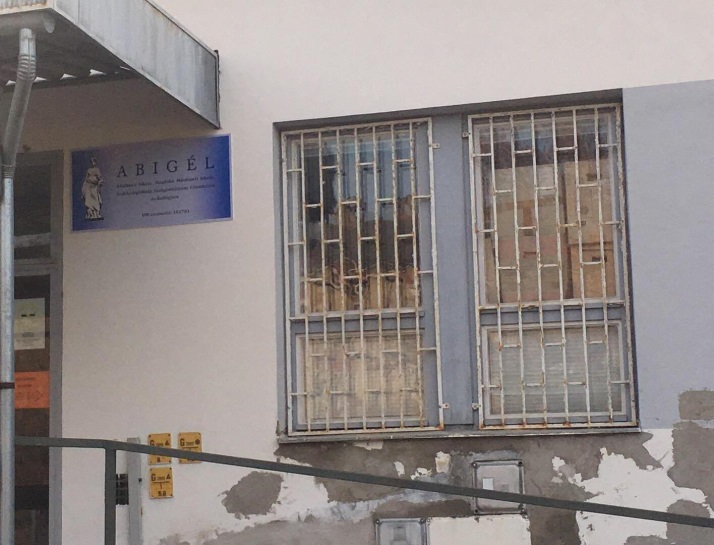 2019-2020A BIZTOS TOVÁBBTANULÁS!www.abigelsuli.huINTÉZMÉNYÜNKRŐL„A teljességhez hozzátartozik a gyerek is. Akit szerethetek, akiről gondoskodhatok, akinek továbbadhatom azt a rengeteg jót, rosszat, amit megéltem!”Kovács KatiIntézményünk a 2018/2019-es tanévben megnyitotta kapuit Salgótarjánban, ahová a szakmát szerezni kívánó tanulókat várjuk három évfolyamos szakképzés keretében. A képzések Szabóky Adolf ösztöndíjasak, mely az első tanulmányi év második félévétől, a tanulmányi eredménytől függően változó. Iskolánk nagy hangsúlyt helyez a kreatív gondolkodású személyiségek kialakítására. Célunk, hogy olyan szakmát adjunk a tanulók kezébe, amellyel sikerrel indulhatnak a munkaerőpiacon. Ehhez elengedhetetlen a hozzánk érkező gyerekek motiválása, a bemeneti hátrányok, esetleges lemaradások kiküszöbölése, aminek alapja a jó kapcsolat kialakítása a fiatalokkal és hozzátartozóikkal. A szakképzés mellett lehetőség nyílik művészeti képzésekre, tánc, zene és dráma szakon.ISKOLAI ÉLETIgyekszünk színessé tenni a nálunk tanuló fiatalok életét különféle programokkal:- iskolai rendezvényekkel- tanulmányi kirándulásokkal- sportvetélkedőkkel - az évente megrendezésre kerülő Abigél nappal- tájékoztató előadásokkalELÉRHETŐSÉGÜNKKérdéseikkel személyesen fordulhatnak hozzánk a Gyakorlati képzőhelyen (3100 Salgótarján, Dózsa György út 1.) írásban azabigelsalgotarjan@gmail.com e-mail címen, vagy érdeklődhetnek a Telefon: 06 70/383-4347-estelefonszámon.Bővebb információkért keresse fel az Abigél Középiskola weboldalát a www.abigelsuli.hu címen. 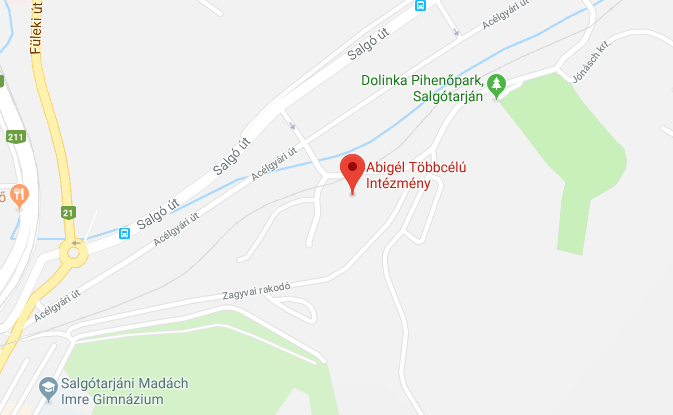 INTÉZMÉNYÜNK NYÍLT NAPJAISzeretettel várjuk az érdeklődő diákokat és szüleiket programokban gazdag nyílt tanítási napjainkra. Az oktatásról nyújtott teljes körű tájékoztatást követően a tanulóknak bemutató óra keretében lehetősége nyílik megtekinteni a női szabó, a kőműves és hidegburkoló tanműhelyeket, illetve a hegesztő és bányaművelő szakos tanulók elméleti foglalkozásait. Gyere el, és ismerkedj meg iskolánkkal, nyílt napjainkon, az alábbi időpontokban: 	Október 10. (szerda) 1000 óra	November 7. (szerda) 1000 óra	December 5. (szerda) 1000 óra	2019. január 8. (kedd) 1000 óraMindig szeretettel várjuk az érdeklődőket!FELVÉTELI KÖVETELMÉNYEK A 7. évfolyam év végi és a 8. évfolyam félévi tanulmányi eredményeSzakmai képzésekre való felvétel feltétele: az egészségügyi alkalmasság. Jelentkezni az általános iskolában található egységes jelentkezési lapon lehet, melynek beérkezési határideje: 2019. február 19.A felvételi tájékoztatóban meghirdetett képzéseink ingyenesek, tandíjat NEM kell fizetni.JELENTKEZÉSI LAPOK KITÖLTÉSEAz Abigél Többcélú Intézmény OM azonosítója: 102703A jelentkezési lapon fel kell tüntetni a választott képzés belső kódját, ami a felvételi tájékoztatóban megtalálható.A jelentkezési lap kitöltésével kapcsolatban segítséget nyújtunk: 06 70/383-4347-es telefonszámon.JELÖLD AZ ABIGÉLT ELSŐ HELYEN!SZAKKÖZÉPISKOLAI KÉPZÉSEINKA szakközépiskola három évfolyamán a szakképesítés megszerzéséhez szükséges közismereti képzés, valamint szakmai elméleti és gyakorlati oktatás folyik. Hiszünk abban, hogy szükség van a jó szakemberekre, akik értéket teremtenek – ehhez kínálunk lehetőséget képzéseinkkel. A szakközépiskola céljaiaz adott szakterület ellátásához szükséges általános és szakmai felkészültség biztosítása,a szakmai és vizsgakövetelmények elsajátíttatása,a tanulók problémamegoldó képességének, kommunikációs készségének, kreativitásának fejlesztése. Jelentkezni az általános iskolában található egységes jelentkezési lapon lehet, melynek beérkezési határideje: 2019. február 19.VÁLASSZ MINKET!sokszínű iskolai élet, pezsgő programok jó osztályközösségek, képzett tanárokcsaládias, jó hangulatú légkörnyári táborokiskolai közösségi szolgálat teljes körű megszervezéseAbigél Általános Iskola,Alapfokú Művészeti Iskola, Szakközépiskola, Szakgimnázium, Gimnázium és Kollégiumwww.abigelsuli.huCímünk:3100 Salgótarján, Dózsa György út 1.Telefon: 06 70/383-4347abigelsalgotarjan@gmail.comOM szám: 102703Adószám: 18805312-1-15ABIGÉL ÁLTALÁNOS ISKOLA, ALAPFOKÚ MŰVÉSZETI ISKOLA,SZAKKÖZÉPISKOLA, SZAKGIMNÁZIUM,GIMNÁZIUM és KOLLÉGIUMGyöngyösOM: 102 703FELVÉTELI TÁJÉKOZTATÓ2019-2020A BIZTOS TOVÁBBTANULÁS!www.abigelsuli.huINTÉZMÉNYÜNKRŐL„A teljességhez hozzátartozik a gyerek is. Akit szerethetek, akiről gondoskodhatok, akinek továbbadhatom azt a rengeteg jót, rosszat, amit megéltem!”Kovács KatiFELVÉTELI KÖVETELMÉNYEK Központi felvételi írásbeli vizsgát nem kérünk, a felvételi pontszámokat az általános iskolai bizonyítvány figyelembe vételével számítjuk. A hozott pontok számítása az alábbiak szerint történik: - a 7. évfolyam év végi és a 8. évfolyam félévi tanulmányi eredménye- magyar nyelv max.10 pont - magyar irodalom max.10 pont- matematika max.10 pont- idegen nyelv max.10 pont- történelem tantárgyakból max.10 pont.Az ez alapján elérhető maximális pontszám: 50 pontSzakmai képzésekre való felvétel feltétele: az egészségügyi alkalmasság. Jelentkezni az általános iskolában található egységes jelentkezési lapon lehet, melynek beérkezési határideje: 2019. február 18.A felvételi tájékoztatóban meghirdetett képzéseink ingyenesek, tandíjat NEM kell fizetni.JELENTKEZÉSI LAPOK KITÖLTÉSEAz Abigél Többcélú Intézmény OM azonosítója: 102703A jelentkezési lapon fel kell tüntetni a választott képzés belső kódját, ami a felvételi tájékoztatóban megtalálható.Felhívjuk a figyelmüket, hogy a jelentkezési lapon a megfelelő sorrendben az összes tagozatot jelöljék meg a gimnáziumi kínálatunkból, mert gyermeküket – ha megfelel a felvételi követelményeknek – ennek elmulasztása miatt nem tudjuk más tagozatra irányítani. A jelentkezési lap kitöltésével kapcsolatban segítséget nyújtunk: 06 20/276-0620-as telefonszámon.JELÖLD AZ ABIGÉLT ELSŐ HELYEN!GIMNÁZIUMI KÉPZÉSEINKA gimnáziumi képzés tanulmányi ideje 4 év. Alkalmazott tanterv: gimnáziumi kerettanterv (általános gimnázium)gimnáziumi kerettantervre épülő helyi tanterv választott specializációval (fakultációs gimnázium) Választható idegen nyelv: angol vagy németA választott szakon a speciális tantárgyak tanulása a képzés teljes időtartama alatt kötelező, és csak a választható órakeret egy részének felhasználásával teljesíthetőek az emelt szintű követelmények.Egyes tantárgyak oktatásánál lehetőség van differenciálásra. Igyekszünk mindenkit arról a szintről fejleszteni, ahol tart. A tanulók művészeti és felzárkóztató foglalkozáson is részt vehetnek.Az oktatás második felében a tanulók emelt óraszámban készülnek valamennyi érettségi vizsgatárgyra. 4 ÉVFOLYAMOS GIMNÁZIUM - BELÜGYI RENDÉSZET FAKULTÁCIÓVALTanulmányi terület belső kódja: 0051A képzés keretein belül a tanulók megismerkedhetnek a rendvédelmi, a katasztrófa – tűz és polgári teendők fogalmával. A városban tűzoltó állomás működik, továbbá rendőrőrs is található-igény esetén szívesen tartanak tájékoztatást.  A fakultáció keretén belül a nálunk tanuló fiataloknak térítésmentes KRESZ elméleti képzést biztosítunk.A képzés része az önvédelmi ismeretek elsajátítása – amelynek jelentős szerepe van az önfegyelem fejlesztésében, a jellem formálásában. A képzés érettségi vizsgával zárul, a kötelező tárgyak mellett választható tárgyként közép- és emelt szinten is lehet vizsgázni belügyi rendészeti ismeretekből.SZAKKÖZÉPISKOLAI KÉPZÉSEINKA szakközépiskola első három évfolyamán a szakképesítés megszerzéséhez szükséges közismereti képzés, valamint szakmai elméleti és gyakorlati oktatás folyik; további két évfolyamon pedig érettségi vizsgára való felkészítő képzés. Utóbbi megteremti a középfokra alapozott szakképzés, a felsőfokú továbbtanulás, a munkaerőpiacon történő előnyösebb elhelyezkedés lehetőségét is. Hiszünk abban, hogy szükség van a jó szakemberekre, akik értéket teremtenek – ehhez kínálunk lehetőséget képzéseinkkel. A szakközépiskola céljaiaz adott szakterület ellátásához szükséges általános és szakmai felkészültség biztosítása,a szakmai és vizsgakövetelmények elsajátíttatása,a tanulók problémamegoldó képességének, kommunikációs készségének, kreativitásának fejlesztése.Jelentkezni az általános iskolában található egységes jelentkezési lapon lehet, melynek beérkezési határideje: 2019. február 18.VÁLASSZ MINKET!sokszínű iskolai élet, pezsgő programok jó osztályközösségek, képzett tanárokcsaládias, jó hangulatú légkörnyári táborokkedvezményes jogosítványszerzési lehetőségiskolai közösségi szolgálat teljes körű megszervezéseAbigél Általános Iskola,Alapfokú Művészeti Iskola, Szakközépiskola, Szakgimnázium, Gimnázium és Kollégiumwww.abigelsuli.huCímünk:3600 Ózd, Bolyki főút 13.Telefon: 06 20/276-0620abigelozd@gmail.comTELEPHELYEINK3752 Szendrő, Fő út 34.Telefon: 06 48/ 800-881, 06 48/ 800-882 Telefon: 06 20/ 375-3147abigeltci@gmail.com4029 Debrecen, Tünde utca 10/A. Telefon /Fax: 06 42/ 594-656, Telefon: 06 20/ 316-4344 abigel.iskola@gmail.com4405 Nyíregyháza, Víztorony utca 9-11. Telefon /Fax: 06 52/ 411-267, Telefon: 06 20/ 567-4091 abigeltodebrecen@gmail.com3800 Szikszó, Szent Anna utca 33.Telefon: 06 20/ 516-8063abigelszikszo@gmail.com3600 Ózd, Bolyki főút 13.Telefon: 06 20/ 276-0620abigelozd@gmail.com3100 Salgótarján, Acélgyár u. 24.Telefon: 06 70/ 383-4347abigelsalgotarjan@gmail.com3200 Gyöngyös, Egri út 7.Telefon: 06 30/ 606-4350nadler.miklos@gmail.comOM szám: 102703Adószám: 18805312-1-15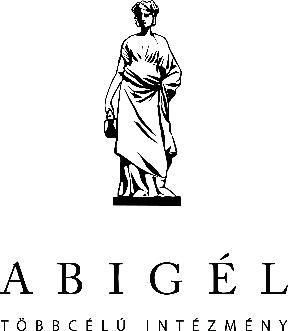 Abigél Országos Minősítő TáncfesztiválAz Abigél Többcélú Intézmény és a Pro Homo Egyesület közös szervezésében 2013-ban indult, országos, mára már nemzetközivé vált minősítő táncverseny hagyományőrző céllal az idei évben is megrendezésre kerül. Mivel várunk?Egyedi versenyrendszer (besorolás 4 kategóriában)Országosan elismert zsűritagokÉrtékes nyereményekNévre szóló emléklapok, oklevelek, serlegekÉlményekben gazdag, színes programokFantasztikus hangulat Várunk Téged is szeretettelÚjfehértón a Városi Sportcsarnokban, 2018. december 8-án.Ne habozz, jelentkezz! További versenyinformációk: http://abigeltancfesztival.hu/0039Szikszó 066Szakközépiskola Bányaművelő 0040Szikszó 066Szakközépiskola Szakács0041Szikszó 066Szakközépiskola Pincér0042Szikszó 066Szakközépiskola Női szabó0043Szikszó 066Szakközépiskola Szociális gondozó 0044Szikszó 066Szakközépiskola Bőrdíszműves0045Szikszó 066Szakközépiskola Kőműves0046Szikszó 066Szakközépiskola Kertész0047Szikszó 066Szakközépiskola HegesztőTanulmányi terület belső kódjaSzakmacsoportSzakképesítés0020Gépészet/BányászatBányaművelő0021ÉpítészetÉpület- és szerkezetlakatos0022KönnyűiparNői szabóTanulmányi terület belső kódjaSzakmacsoportSzakképesítés0031Szociális szolgáltatásokSzociális gondozó és ápoló0032KönnyűiparNői szabó0033GépészetBányaművelő0034GépészetHegesztő0035ÉpítészetKőműves és hidegburkoló0036ÉpítészetFestő, mázoló, tapétázó0037Vendéglátás-turisztikaFalusi vendéglátó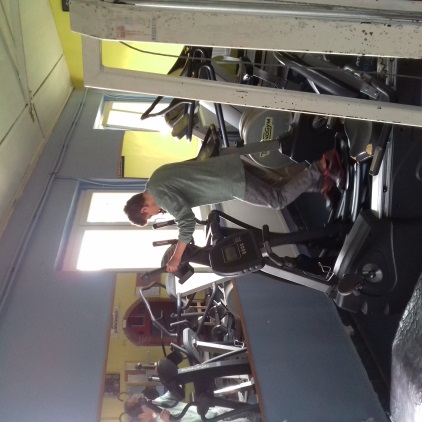 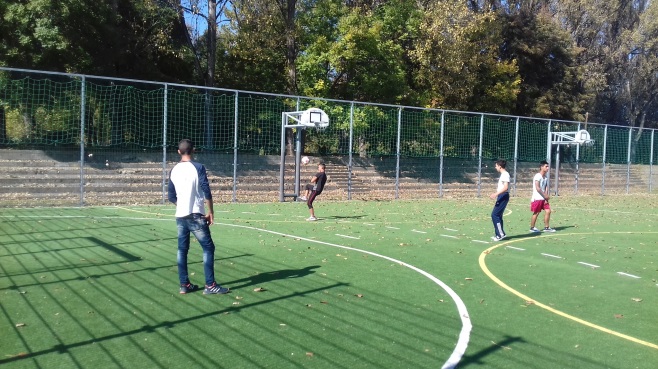 Kőművesek, burkolókKőművesek, burkolókNői szabók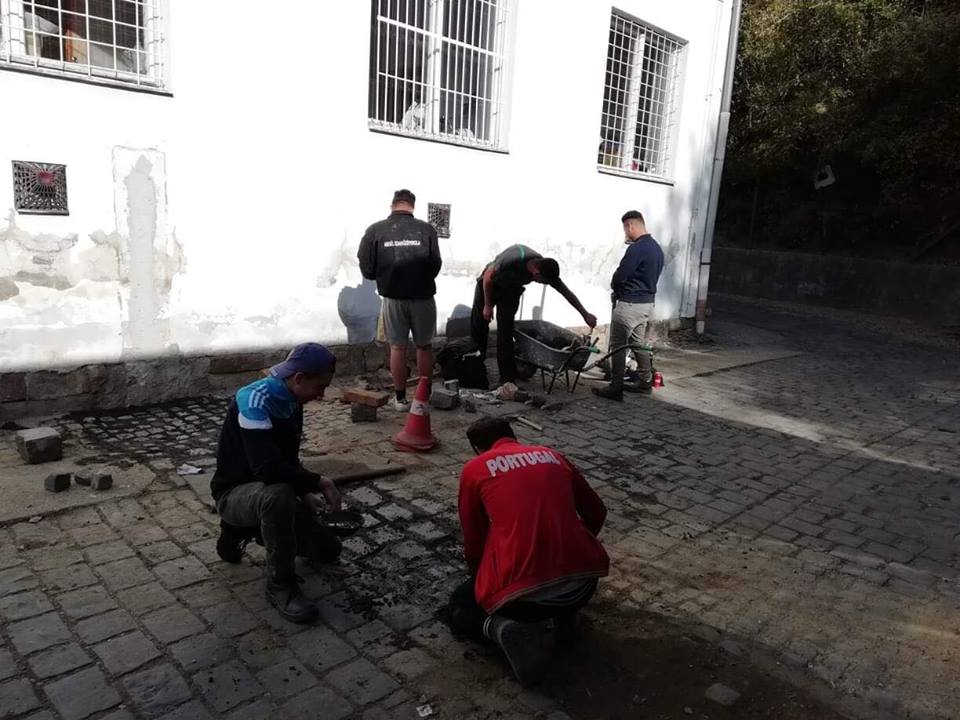 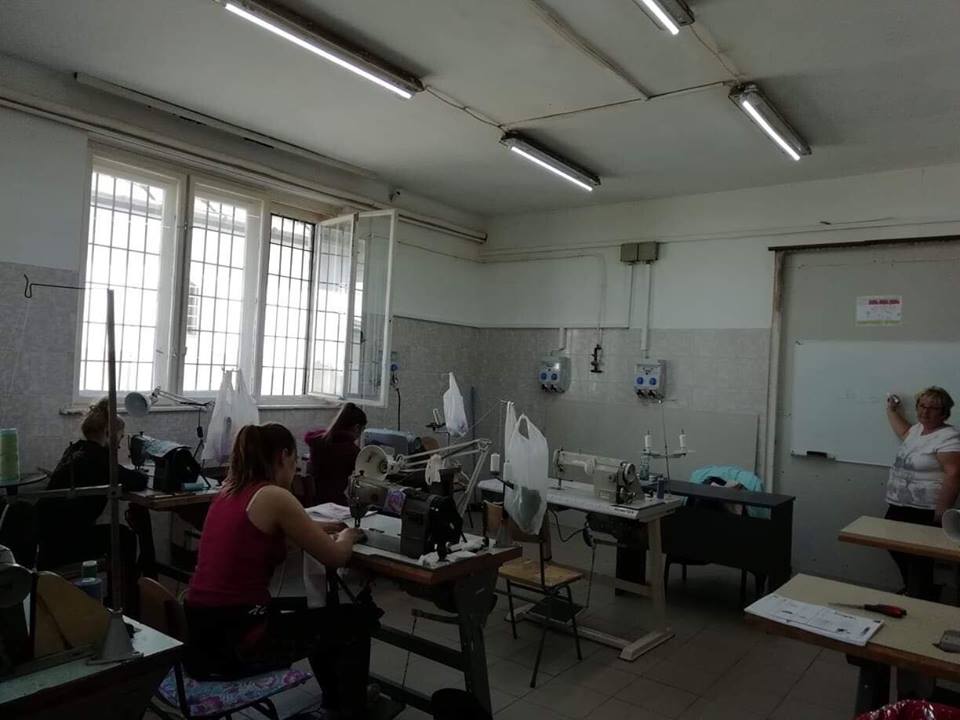 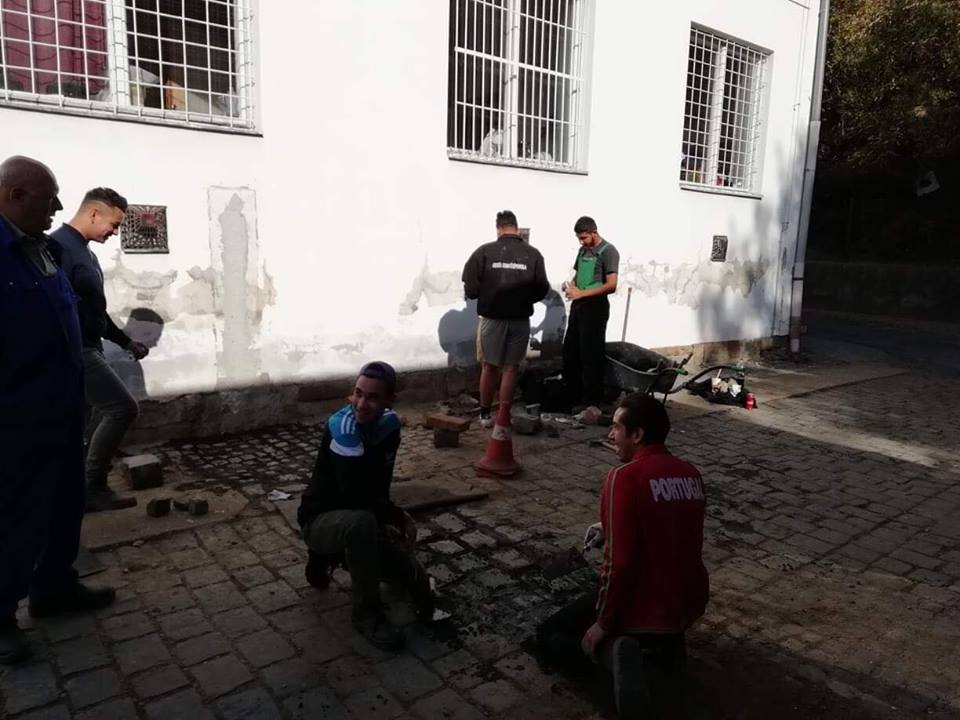 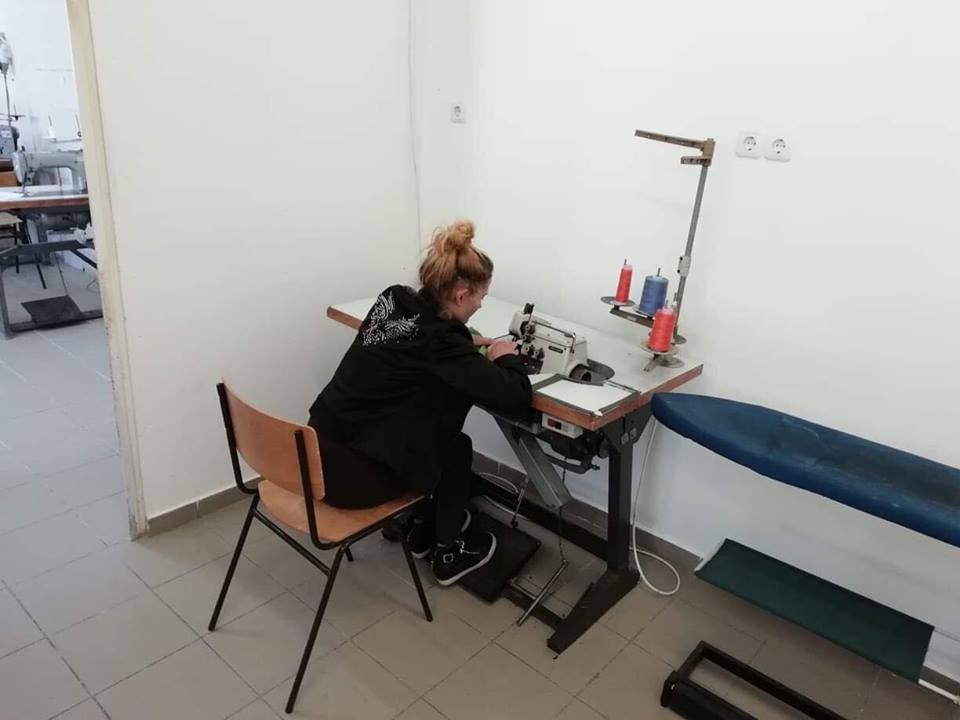 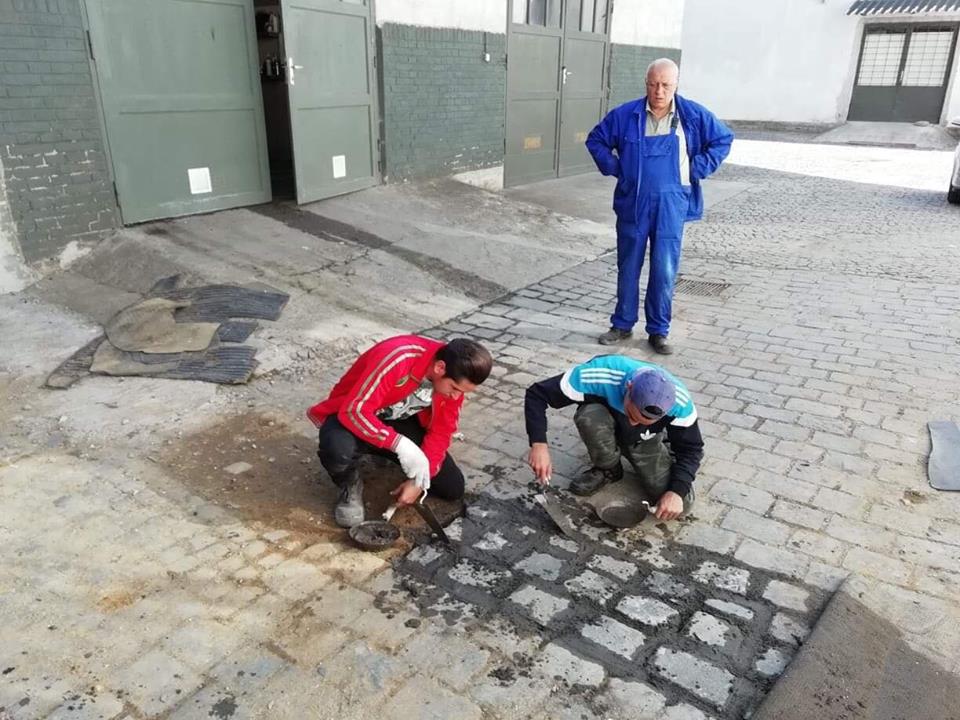 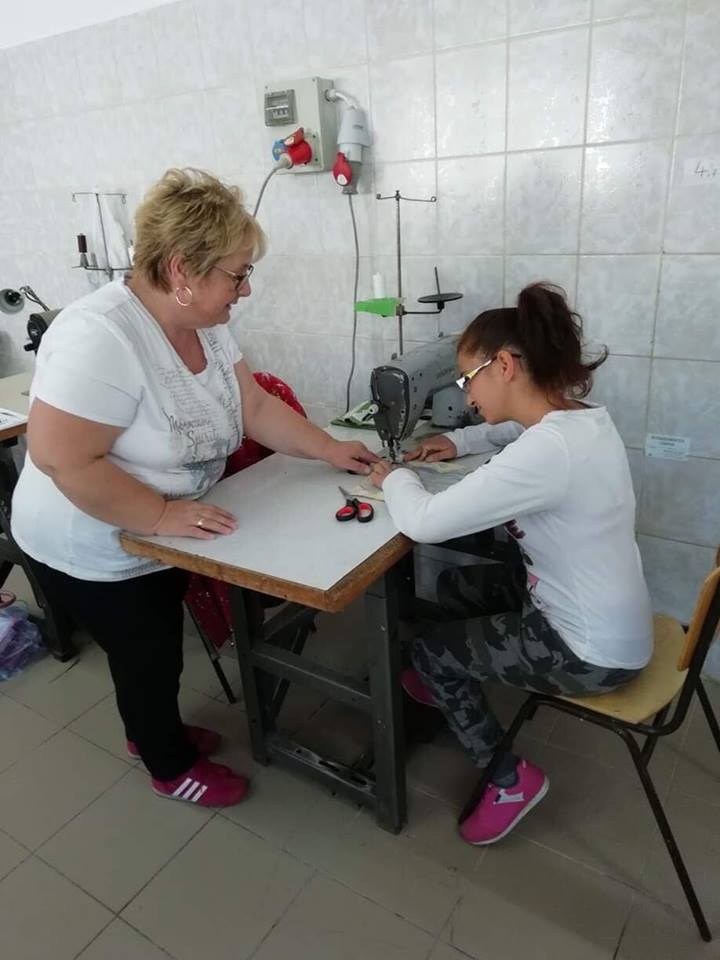 Tanulmányi terület belső kódjaSzakmacsoportSzakképesítés0024könnyűiparNői szabó0025ÉpítészetKŐMŰVES0026ÉpítészetBURKOLÓTanulmányi terület belső kódjaSzakmacsoportSzakképesítés0052könnyűiparNői szabó0053ÉpítészetKŐMŰVES0054ÉpítészetBURKOLÓ